Introduktion (jf. DiKon, BIM7aa og Molio)	1Definition af LOD og tilhørende begreber	1LOD niveauer	1Sammenhæng til øvrige danske standarder og aftalegrundlag	2Anvendelse	2Arbejdsgruppe | Eksternt	3Arbejdsgruppe | Internt	3Bygningsdelsspecifikation	1[K01_M999] Arkitektur, Væg	2[K01_M999] Arkitektur, Glas- / systemvæg	4[K01_M999] Arkitektur, Vindue	6[K01_M999] Arkitektur, Dør	8[K01_M999] Arkitektur, Gulv	10[K01_M999] Arkitektur, Loft	12[K01_M999] Arkitektur, Trappe, Rampe	14[K01_M999] Arkitektur, Værn	16[K01_M999] Arkitektur, Tag	18[K01_M999] Arkitektur, Rum	20[K03_M999] Indretning, Inventar	22[K07_M999] Elektronik og IT, El-føringsvej	24[K07_M999] Elektronik og IT, El-komponent	26[K08_M075] Mekanisk installation, Ventilationsføringsvej	28[K08_M075] Mekanisk installation, Ventilationskomponent	30[K08_M901] Mekanisk installation, VVS-føringsvej	32[K08_M901] Mekanisk installation, VVS-komponent	34[K09_M999] Konstruktion, Fundament	36[K09_M999] Konstruktion, Betonvæg	38[K09_M999] Konstruktion, Betonsøjle	40[K09_M999] Konstruktion, Stålsøjle	42[K09_M999] Konstruktion, Betondæk	44[K09_M999] Konstruktion, Betonbjælke	46[K09_M999] Konstruktion, Stålbjælke	48[K99_M999] Tværfagligt, Reces- og hulobjekter	50Landskabsspecifikation	53[K02_M999] Landskab, Beplantning i landskab	54[K02_M999] Landskab, Overflader på udearealer i landskab	56[K02_M999] Landskab, Trappe, ramper og støttemur i landskab	58[K02_M999] Landskab, Inventar i landskab	60Anlægsspecifikation	63[K19_M999] Forsyning og afledning, Brønde	64[K19_M999] Forsyning og afledning, Gravitationsledninger i terræn	66[K19_M999] Forsyning og afledning, Ledninger i terræn	68Introduktion (jf. DiKon, BIM7aa og Molio)I takt med at bygningsdele (objekter) og tilhørende informationer (egenskabsdata) skabt i bygnings-, anlægs- eller landskabsmodellen får en stigende betydning for projektets parter, er der behov for entydigt at beskrive indholdet af en bygnings-, anlægs- eller landskabsmodel i forhold til bygningsdelens, anlægsdelens eller landskabets pålidelighed, geometriske repræsentation og tilhørende egenskabsdata. Behovet opstår typisk i to situationer:I aftalesituationer, hvor der mellem parter skal være entydighed om bygningsdelens, anlægsdelens eller landskabets pålidelighed, geometriske repræsentation og tilhørende egenskabsdata på et givent tidspunkt. Dette aftales og dokumenteres typisk i en modelleverancespecifikation.Understøttelse af projektprocessen, hvor der er behov for at afklare, hvornår der skal leveres hvilke informationer i processen og af hvem.Dette overblik er en forudsætning for anvendelsen af bygnings, anlægs- og landskabsmodellen til specifikke formål, samt afklaring af ansvaret for det specifikke objekt i bygningsmodellen.For at etablere en simpel model til at beskrive indholdet i bygnings, anlægs- eller landskabsmodellen på et givet tidspunkt har DiKon og BIM7AA i fællesskab udarbejdet bygningsdels- anlægs- og landskabsspecifikationer for udvalgte områder i samarbejde med Molio.Grundlaget for modelspecifikationen er Ydelsesbeskrivelsen for Byggeri og Landskab 2018, BIMForums LOD niveauer, Molios CCS informationsniveauer samt erfaringer fra deltagerne i arbejdet.LOD terminologien er anvendt i denne publikation for at sikre fremtidige koblinger til internationale LOD standarder og publikationer. Denne publikation håndterer udelukkende den information, som forekommer i en bygnings, anlægs- og landskabsmodel og derved ikke øvrig projektinformation.DiKon og BIM7AA har hver især udarbejdet en leverancespecifikation for indhold af bygnings, anlægs- og landskabsmodeller, som anvendes til at beskrive det konkrete indhold i bygnings, anlægs- og landskabsmodellen for fag og faser. Der henvises til dikon.info og bim7aa.dk for yderligere information.Definition af LOD og tilhørende begreberLevel of Development (LOD) beskriver eksplicit hvilke informationer om bygningsdelens, anlægsdelens eller landskabet, der skal være til stede i en bygnings-, anlægs- og landskabsmodel på forskellige tidspunkter under projekterings- og udførelsesprocessen.LOD for bygningsdele består af: Level of Reliability (LOR) beskriver pålideligheden af informationer angivet for bygningsdelens, anlægsdelens eller landskabets geometri og tilhørende egenskabsdata. Level of Geometry (LOG) beskriver bygningsdelens, anlægsdelens eller landskabets geometriske repræsentation og omfang af inkluderede komponenter.Level of Information (LOI) beskriver tilhørende egenskabsdata koblet til bygningsdelens, anlægsdelens eller landskabet, enten indlejret, linket eller på anden vis relateret. LOD niveauerEt givent LOD niveau angiver dermed både niveauet for den geometriske repræsentation, egenskabsdata og pålideligheden af disse.For at undgå sammenblanding med andre internationale LOD specifikationer, anvendes DK som en del af navngivningen for de danske niveauer – fx LOD 200 DK. LOD niveauer består af en foruddefineret sammensætning af et matchende niveau for LOR, LOG og LOI. Eksempelvis består LOD 200 DK af LOR 200, LOG 200 og LOI 200.Det er muligt at sammensætte LOR, LOG og LOI på tværs af niveauer, hvis der f.eks. er behov for øget geometrisk repræsentation og et øget omfang af egenskaber. I så fald beskrives LOD niveauet med følgende syntaks: |200|325|300|, hvor første cifre (her 200) angiver LOR niveauet, næste cifre (her 325) angiver LOG niveauet og sidste cifre (her 300) angiver LOI niveauet.Bemærk, at det således er LOR niveauet som er styrende for pålideligheden af både LOG og LOI.LOD-niveauer er ikke koblet til specifikke faser dvs. i en given fase kan forskellige bygningsdele være på forskellige LOD-niveauer.LOD 100 DK definerer bygningsdelens, anlægsdelens eller landskabet modelleret i en forslagsfase. Alle informationer er defineret som værende antaget.LOD 200 DK definerer bygningsdelens, anlægsdelens eller landskabet modelleret med generiske objekter med tilhørende egenskabsdata. Alle informationer er defineret på et forventet niveau.LOD 300 DK definerer bygningsdelens, anlægsdelens eller landskabet modelleret som specifikke typer af objekter med tilhørende egenskabsdata. Alle informationer er defineret på et fastlagt niveau.LOD 325 DK definerer bygningsdelens, anlægsdelens eller landskabet modelleret som detaljerede specifikke typer af objekter med tilhørende specificerende egenskabsdata. Alle informationer er defineret på et endeligt niveau.LOD 400 DK definerer bygningsdelens, anlægsdelens eller landskabet modelleret ud fra produktspecifikke typer af objekter med tilhørende produktspecifikke egenskabsdata. Alle informationer er defineret på et endelig detaljeret niveau.I BIMForums LOD niveauer anvendes LOD 350, mens DiKon og BIM7AA anvender LOD 325 DK. Dette skyldes, at de typiske leverancer i Danmark er struktureret anderledes end det der matcher BIMForums LOD 350.Sammenhæng til øvrige danske standarder og aftalegrundlagNedenstående tabel viser tilnærmet sammenhæng mellem LOD DK-niveauer og Molio CCS informationsniveauer samt Digital Projektering i Ydelsesbeskrivelsen for Byggeri og Landskab 2018 (YBL 2018).AnvendelseFor udvalgte bygningsdele, anlægsdele eller landskaber er der for LOD 100 DK, LOD 200 DK, 300 DK, 325 DK og 400 DK udarbejdet specifikationer for LOR, LOG og LOI. I nogle tilfælde omhandler specifikationen en konkret bygningsdele, anlægsdel eller landskab, mens den i andre tilfælde omhandler en gruppe af bygningsdele, anlægsdele eller landskaber, der beskrives ens.LOD 200, 300 og 325 kan relateres direkte til projekteringsydelser i YBL 2018, mens LOD 400 DK er relevant for faktisk produktion og udførelse af bygningsdelens, anlægsdelens eller landskabet, og LOD 100 DK er relevant for den tidlige forslagsfase, hvor det antages at det ser således ud. Denne opdeling er angivet i hver specifikation.Ved tilvalg af både ydelsen 9.4 Digital projektering i YBL 2018 samt LOD DK-niveauer er både LOR, LOG og LOI niveauer obligatoriske for hver bygningsdel, anlægsdel eller landskab.Projektspecifikke ændringer ift. eksisterende anvisning fra DiKon, BIM7aa og Molio angives som nedestående, såfremt at den enkelte egenskab ikke gør sig gældende i bygherres leverancespecifikation for egenskaber, skal den enkelte egenskab ikke påføres BIM-objekter – se kolonnen ”Egenskabsnavn”Fra standard:	Angives med grøn brødtekst		(Eksempel: Afvigelse)Egenskaber på forekomst niveau:		Angives med kursiv blå/grøn brødtekst 	(Eksempel: Forekomst)Egenskaber på type niveau:Angives med alm. blå//grøn brødtekst og fed tekst	(Eksempel: Type)Arbejdsgruppe | EksterntFølgende virksomheder deltager i arbejdsgrupperne omkring publikationen der ligger til grunde for følgende materiale:Fra DiKon:Arkitema, COWI, NCC, Rambøll, Aarsleff og SwecoFra BIM7AA:Aart, Arkitema, C.F. Møller, Cubo, Friis & Moltke, Link Arkitektur og Schmidt Hammer Lassen ArchitectsArbejdsgruppe | InterntFølgende har ansvaret for den interne udarbejdelse af modelspecifikationen:Fra Region Syddanmark; Chris Vang, chris.vang@rsyd.dk Bygningsdelsspecifikation[K01_M999] Arkitektur, Væg[K01_M999] Arkitektur, Glas- / systemvæg[K01_M999] Arkitektur, Vindue[K01_M999] Arkitektur, Dør[K01_M999] Arkitektur, Gulv[K01_M999] Arkitektur, Loft[K01_M999] Arkitektur, Trappe, Rampe[K01_M999] Arkitektur, Værn[K01_M999] Arkitektur, Tag[K01_M999] Arkitektur, Rum[K03_M999] Indretning, Inventar[K07_M999] Elektronik og IT, El-føringsvej[K07_M999] Elektronik og IT, El-komponent[K08_M075] Mekanisk installation, Ventilationsføringsvej[K08_M075] Mekanisk installation, Ventilationskomponent[K08_M901] Mekanisk installation, VVS-føringsvej[K08_M901] Mekanisk installation, VVS-komponent[K09_M999] Konstruktion, Fundament[K09_M999] Konstruktion, Betonvæg[K09_M999] Konstruktion, Betonsøjle[K09_M999] Konstruktion, Stålsøjle[K09_M999] Konstruktion, Betondæk[K09_M999] Konstruktion, Betonbjælke[K09_M999] Konstruktion, Stålbjælke[K99_M999] Tværfagligt, Reces- og hulobjekterLandskabsspecifikation[K02_M999] Landskab, Beplantning i landskab[K02_M999] Landskab, Overflader på udearealer i landskab[K02_M999] Landskab, Trappe, ramper og støttemur i landskab[K02_M999] Landskab, Inventar i landskabAnlægsspecifikation[K19_M999] Forsyning og afledning, Brønde[K19_M999] Forsyning og afledning, Gravitationsledninger i terræn[K19_M999] Forsyning og afledning, Ledninger i terrænLOD DKLOD 100 DKLOD 200 DKLOD 300 DKLOD 325 DKLOD 400 DKYBL 2018-ForventetFastlagtEndelig-Gælder for alle udvendige og indvendige ikke bærende væggeGælder for alle udvendige og indvendige ikke bærende væggeGælder for alle udvendige og indvendige ikke bærende væggeGælder for alle udvendige og indvendige ikke bærende væggeVersionsdatoLOD 100 DKLOD 200 DKLOD 300 DKLOD 325 DKLOD 325 DKLOD 400 DKLOR 100LOR 200LOR 300LOR 325LOR 325LOR 400ANTAGETFORVENTETFASTLAGTENDELIGENDELIGENDELIG DETALJERETVægge defineres på forventet niveau for geometri, placering og tilhørende egenskabsdata.Vægge defineres på fastlagt niveau for geometri, placering og tilhørende egenskabsdata.Vægge defineres på endeligt niveau for geometri, placering og tilhørende egenskabsdata.Vægge defineres på endeligt niveau for geometri, placering og tilhørende egenskabsdata.Vægge defineres på endelig detaljeret niveau for geometri, placering og tilhørende egenskabsdata i henhold til faktiske produktvalg.LOG 100LOG 200LOG 300LOG 325LOG 325LOG 400FORSLAGSNIVEAUGENERISK NIVEAUTYPE-NIVEAUDETALJERET TYPE-NIVEAUDETALJERET TYPE-NIVEAUPRODUKTIONSNIVEAU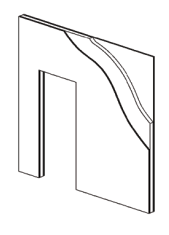 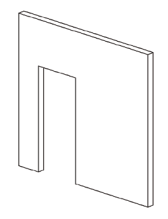 Vægge, inkl. større åbninger, modelleres i maks. ydre kontur opdelt på overordnede typer.Vægge, inkl. større åbninger, modelleres i maks. ydre kontur opdelt på typer.Vægge, inkl. større åbninger, modelleres i maks. ydre kontur opdelt på typer. Vægge, inkl. større åbninger, modelleres i maks. ydre kontur opdelt på typer. Vægge, inkl. større åbninger, modelleres med konstruktionslag opdelt på typer. Sekundære konstruktionslag kan sammenlægges. Større huller og komponenter modelleres.9.6 MÆNGDEFORTEGNELSE9.6 MÆNGDEFORTEGNELSE9.6 MÆNGDEFORTEGNELSE9.6 MÆNGDEFORTEGNELSE9.6 MÆNGDEFORTEGNELSEMÅLEREGELMÅLEREGELMÅLEREGELMÅLEREGELLOI 100LOI 200LOI 300LOI 325LOI 325LOI 4009.1 KLASSIFIKATION9.1 KLASSIFIKATION9.1 KLASSIFIKATION9.1 KLASSIFIKATION9.1 KLASSIFIKATIONKlassifikationskode version………TopnodeHovedtype-IDHovedtype-IDKlassekodeHovedtypenavnHovedtypenavnKlassenavnUndertype-IDUndertype-IDKlassifikationUndertypenavnUndertypenavnType-IDType-IDTypenavnTypenavn9.4 DIGITAL PROJEKTERING9.4 DIGITAL PROJEKTERING9.4 DIGITAL PROJEKTERING9.4 DIGITAL PROJEKTERING9.4 DIGITAL PROJEKTERINGTypenavn……… …TykkelseBrandklasse (krav)BrandklasseBrandklasseEnterpriseEr udvendigBrændbar(e) materialer (krav)Brændbar(e) materialerBrændbar(e) materialerProducentFlammespredning på overflade (krav)Flammespredning på overfladeFlammespredning på overfladeProduktnavnBrandadskillende (krav)BrandadskillendeBrandadskillendeProduktnummerU-værdi (krav)U-værdiU-værdiBlyækvivalent (krav)BlyækvivalentBlyækvivalentLuftlydsisolering (krav)LuftlydsisoleringLuftlydsisoleringTrinlydsisolering (krav)TrinlydsisoleringTrinlydsisoleringBygningsnummerByggepladsByggepladsByggepladszoneByggepladszoneGælder for alle sammensatte systemvægge med og uden glasGælder for alle sammensatte systemvægge med og uden glasGælder for alle sammensatte systemvægge med og uden glasGælder for alle sammensatte systemvægge med og uden glasVersionsdatoLOD 100 DKLOD 200 DKLOD 300 DKLOD 325 DKLOD 325 DKLOD 400 DKLOR 100LOR 200LOR 300LOR 325LOR 325LOR 400ANTAGETFORVENTETFASTLAGTENDELIGENDELIGENDELIG DETALJERETGlas- / systemvægge defineres på forventet niveau for geometri, placering og tilhørende egenskabsdata.Glas- / systemvægge defineres på fastlagt niveau for geometri, placering og tilhørende egenskabsdata.Glas- / systemvægge defineres på endeligt niveau for geometri, placering og tilhørende egenskabsdata.Glas- / systemvægge defineres på endeligt niveau for geometri, placering og tilhørende egenskabsdata.Glas- / systemvægge defineres på endelig detaljeret niveau for geometri, placering og tilhørende egenskabsdata i henhold til faktiske produktvalg.LOG 100LOG 200LOG 300LOG 325LOG 325LOG 400FORSLAGSNIVEAUGENERISK NIVEAUTYPE-NIVEAUDETALJERET TYPE-NIVEAUDETALJERET TYPE-NIVEAUPRODUKTIONSNIVEAU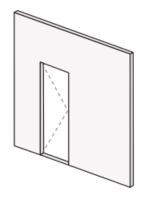 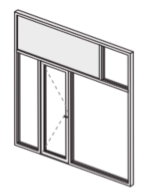 Glas- / Systemvægge, inkl.generisk placering og størrelse på åbninger og paneler modelleres i maks. ydre kontur opdelt på overordnede typer.Glas- /systemvægge, Inkl. grid med inddeling af paneler, åbninger og profiler, modelleres i maks. ydre kontur opdelt på typer.Glas- /systemvægge, Inkl. grid med inddeling af paneler, åbninger og profiler, modelleres i maks. ydre kontur opdelt på typer.Glas- /systemvægge, Inkl. grid med inddeling af paneler, åbninger og profiler, modelleres i maks. ydre kontur opdelt på typer.Glas- /systemvægge, Inkl. grid med inddeling af paneler, åbninger og profiler, modelleres i maks. ydre kontur opdelt på typer.9.6 MÆNGDEFORTEGNELSE9.6 MÆNGDEFORTEGNELSE9.6 MÆNGDEFORTEGNELSE9.6 MÆNGDEFORTEGNELSE9.6 MÆNGDEFORTEGNELSEMÅLEREGELMÅLEREGELMÅLEREGELMÅLEREGELLOI 100LOI 200LOI 300LOI 325LOI 325LOI 4009.1 KLASSIFIKATION9.1 KLASSIFIKATION9.1 KLASSIFIKATION9.1 KLASSIFIKATION9.1 KLASSIFIKATIONKlassifikationskode version………TopnodeHovedtype-IDHovedtype-IDKlassekodeHovedtypenavnHovedtypenavnKlassenavnUndertype-IDUndertype-IDKlassifikationUndertypenavnUndertypenavnType-IDType-IDTypenavnTypenavnProdukt-IDProdukt-ID9.4 DIGITAL PROJEKTERING9.4 DIGITAL PROJEKTERING9.4 DIGITAL PROJEKTERING9.4 DIGITAL PROJEKTERING9.4 DIGITAL PROJEKTERINGTypenavn……… …TykkelseBrandklasse (krav)BrandklasseBrandklasseEnterpriseEr udvendigBrændbar(e) materialer (krav)Brændbar(e) materialerBrændbar(e) materialerProducentFlammespredning på overflade (krav)Flammespredning på overfladeFlammespredning på overfladeProduktnavnBrandadskillende (krav)BrandadskillendeBrandadskillendeProduktnummerU-værdi (krav)U-værdiU-værdiBlyækvivalent (krav)BlyækvivalentBlyækvivalentLuftlydsisolering (krav)LuftlydsisoleringLuftlydsisoleringTrinlydsisolering (krav)TrinlydsisoleringTrinlydsisoleringBygningsnummerByggepladsByggepladsByggepladszoneByggepladszoneGælder for alle vinduer samt ruder og blændfelterGælder for alle vinduer samt ruder og blændfelterGælder for alle vinduer samt ruder og blændfelterGælder for alle vinduer samt ruder og blændfelterVersionsdatoLOD 100 DKLOD 200 DKLOD 300 DKLOD 325 DKLOD 325 DKLOD 400 DKLOR 100LOR 200LOR 300LOR 325LOR 325LOR 400ANTAGETFORVENTETFASTLAGTENDELIGENDELIGENDELIG DETALJERETVinduer defineres på forventet niveau for geometri, placering og tilhørende egenskabsdata.Vinduer defineres på fastlagt niveau for geometri, placering og tilhørende egenskabsdata.Vinduer defineres på endelig niveau for geometri, placering og tilhørende egenskabsdata.Vinduer defineres på endelig niveau for geometri, placering og tilhørende egenskabsdata.Vinduer defineres på endelig detaljeret niveau for geometri, placering og tilhørende egenskabsdata i henhold til faktiske produktvalg.LOG 100LOG 200LOG 300LOG 325LOG 325LOG 400FORSLAGSNIVEAUGENERISK NIVEAUTYPE-NIVEAUDETALJERET TYPE-NIVEAUDETALJERET TYPE-NIVEAUPRODUKTIONSNIVEAU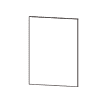 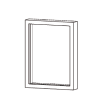 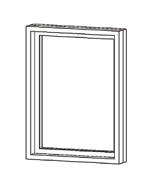 Vinduer modelleres i hulmål opdelt på overordnede typer.Vinduer modelleres i hulmål med karm opdelt på typer.Vinduer modellers i hulmål med karm og rammer opdelt på typer.Vinduer modellers i hulmål med karm og rammer opdelt på typer.Vinduer modelleres i hulmål med karm og rammer i endelig opbygning opdelt på typer.9.6 MÆNGDEFORTEGNELSE9.6 MÆNGDEFORTEGNELSE9.6 MÆNGDEFORTEGNELSE9.6 MÆNGDEFORTEGNELSE9.6 MÆNGDEFORTEGNELSEMÅLEREGELMÅLEREGELMÅLEREGELMÅLEREGELLOI 100LOI 200LOI 300LOI 325LOI 325LOI 4009.1 KLASSIFIKATION9.1 KLASSIFIKATION9.1 KLASSIFIKATION9.1 KLASSIFIKATION9.1 KLASSIFIKATIONKlassifikationskode version………TopnodeHovedtype-IDHovedtype-IDKlassekodeHovedtypenavnHovedtypenavnKlassenavnUndertype-IDUndertype-IDKlassifikationUndertypenavnUndertypenavnType-IDType-IDTypenavnTypenavnProdukt-IDProdukt-ID9.4 DIGITAL PROJEKTERING9.4 DIGITAL PROJEKTERING9.4 DIGITAL PROJEKTERING9.4 DIGITAL PROJEKTERING9.4 DIGITAL PROJEKTERINGTypenavn……… …Bredde (Hulmål)Brandklasse (krav)BrandklasseBrandklasseEnterpriseHøjde (HulmålBrændbar(e) materialer (krav)Brændbar(e) materialerBrændbar(e) materialerProducentEr udvendigFlammespredning på overflade (krav)Flammespredning på overfladeFlammespredning på overfladeProduktnavnBrandadskillende (krav)BrandadskillendeBrandadskillendeProduktnummerRøgstopU-værdiU-værdiModelnummerFlugtvej/RedningsåbningLuftlydsisoleringLuftlydsisoleringSerienummerU-værdi (krav)TrinlydsisoleringTrinlydsisoleringSystemnøglenummerLuftlydsisolering (krav)ByggepladsByggepladsGlobalt varenummer (GTIN-/GS1)Trinlydsisolering (krav)ByggepladszoneByggepladszoneBygningsnummer Gælder for alle udvendige og indvendige døre og porte Gælder for alle udvendige og indvendige døre og porte Gælder for alle udvendige og indvendige døre og porte Gælder for alle udvendige og indvendige døre og porteVersionsdatoLOD 100 DKLOD 200 DKLOD 300 DKLOD 325 DKLOD 325 DKLOD 400 DKLOR 100LOR 200LOR 300LOR 325LOR 325LOR 400ANTAGETFORVENTETFASTLAGTENDELIGENDELIGENDELIG DETALJERETDøre defineres på forventet niveau for geometri, placering og tilhørende egenskabsdata.Døre defineres på fastlagt niveau for geometri, placering og tilhørende egenskabsdata.Døre defineres på endeligt niveau for geometri, placering og tilhørende egenskabsdata.Døre defineres på endeligt niveau for geometri, placering og tilhørende egenskabsdata.Døre defineres på endelig detaljeret niveau for geometri, placering og tilhørende egenskabsdata i henhold til faktiske produktvalg.LOG 100LOG 200LOG 300LOG 325LOG 325LOG 400FORSLAGSNIVEAUGENERISK NIVEAUTYPE-NIVEAUDETALJERET TYPE-NIVEAUDETALJERET TYPE-NIVEAUPRODUKTIONSNIVEAU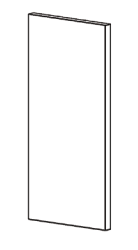 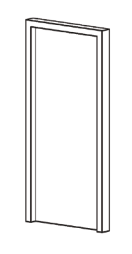 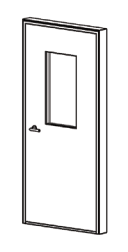 Døre modelleres i hulmål opdelt på overordnede typer.Døre modelleres i hulmål med karm og dørplade opdelt på typer.Døre modelleres i hulmål med karm og dørplade opdelt på typer. Dørplade modelleres med feltinddelingerDøre modelleres i hulmål med karm og dørplade opdelt på typer. Dørplade modelleres med feltinddelingerDøre modelleres i hulmål med karm og dørplade opdelt på typer. Dørplade modelleres med feltinddelinger.9.6 MÆNGDEFORTEGNELSE9.6 MÆNGDEFORTEGNELSE9.6 MÆNGDEFORTEGNELSE9.6 MÆNGDEFORTEGNELSE9.6 MÆNGDEFORTEGNELSEMÅLEREGELMÅLEREGELMÅLEREGELMÅLEREGELLOI 100LOI 200LOI 300LOI 325LOI 325LOI 4009.1 KLASSIFIKATION9.1 KLASSIFIKATION9.1 KLASSIFIKATION9.1 KLASSIFIKATION9.1 KLASSIFIKATIONKlassifikationskode version………TopnodeHovedtype-IDHovedtype-IDKlassekodeHovedtypenavnHovedtypenavnKlassenavnUndertype-IDUndertype-IDKlassifikationUndertypenavnUndertypenavnType-IDType-IDTypenavnTypenavnProdukt-IDProdukt-ID9.4 DIGITAL PROJEKTERING9.4 DIGITAL PROJEKTERING9.4 DIGITAL PROJEKTERING9.4 DIGITAL PROJEKTERING9.4 DIGITAL PROJEKTERINGTypenavn……… …Bredde (Hulmål)Brandklasse (krav)BrandklasseBrandklasseEnterpriseHøjde (HulmålBrændbar(e) materialer (krav)Brændbar(e) materialerBrændbar(e) materialerProducentEr udvendigFlammespredning på overflade (krav)Flammespredning på overfladeFlammespredning på overfladeProduktnavnOffentlig tilgængeligBrandadskillende (krav)BrandadskillendeBrandadskillendeProduktnummerHandicap tilgængeligAutomatisk BranddørslukningU-værdiU-værdiModelnummerAutomatisk BranddørsåbningBlyækvivalentBlyækvivalentSerienummerRøgstopLuftlydsisoleringLuftlydsisoleringSystemnøglenummerFlugtvej/RedningsåbningTrinlydsisoleringTrinlydsisoleringGlobalt varenummer (GTIN-/GS1)U-værdi (krav)ByggepladsByggepladsBlyækvivalent (krav)ByggepladszoneByggepladszoneLuftlydsisolering (krav)Trinlydsisolering (krav)AdgangskontrolBygningsnummerGælder for etageadskillelser på generisk niveau og gulve for øvrige niveauerGælder for etageadskillelser på generisk niveau og gulve for øvrige niveauerGælder for etageadskillelser på generisk niveau og gulve for øvrige niveauerGælder for etageadskillelser på generisk niveau og gulve for øvrige niveauerVersionsdatoLOD 100 DKLOD 200 DKLOD 300 DKLOD 325 DKLOD 325 DKLOD 400 DKLOR 100LOR 200LOR 300LOR 325LOR 325LOR 400ANTAGETFORVENTETFASTLAGTENDELIGENDELIGENDELIG DETALJERETEtageadskillelser defineres på forventet niveau for geometri, placering og tilhørende egenskabsdata.Gulve defineres på fastlagt niveau for geometri, placering og tilhørende egenskabsdata.Gulve defineres på endeligt niveau for geometri, placering og tilhørende egenskabsdata.Gulve defineres på endeligt niveau for geometri, placering og tilhørende egenskabsdata.Gulve defineres på endelig detaljeret niveau for geometri, placering og tilhørende egenskabsdata i henhold til faktiske produktvalg.LOG 100LOG 200LOG 300LOG 325LOG 325LOG 400FORSLAGSNIVEAUGENERISK NIVEAUTYPE-NIVEAUDETALJERET TYPE-NIVEAUDETALJERET TYPE-NIVEAUPRODUKTIONSNIVEAU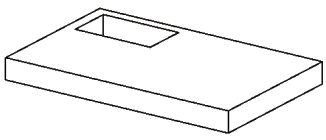 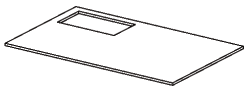 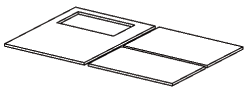 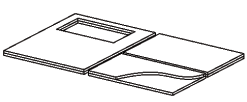 Etageadskillelser, inkl. større åbninger, modelleres i maks. ydre kontur, opdelt på overordnede typer.Gulve, inkl. større åbninger, modelleres i maks. ydre kontur opdelt på typer.Gulve, inkl. større åbninger, modelleres i maks. ydre kontur, opdelt på typer. Gulve adskilles af væggennembrydninger.Gulve, inkl. større åbninger, modelleres i maks. ydre kontur, opdelt på typer. Gulve adskilles af væggennembrydninger.Gulve, inkl. større åbninger, modelleres med konstruktionslag og væggennembrydninger opdelt på typer. Sekundære konstruktionslagkan sammenlægges. Større huller o.lign. modelleres.9.6 MÆNGDEFORTEGNELSE9.6 MÆNGDEFORTEGNELSE9.6 MÆNGDEFORTEGNELSE9.6 MÆNGDEFORTEGNELSE9.6 MÆNGDEFORTEGNELSEMÅLEREGELMÅLEREGELMÅLEREGELMÅLEREGELLOI 100LOI 200LOI 300LOI 325LOI 325LOI 4009.1 KLASSIFIKATION9.1 KLASSIFIKATION9.1 KLASSIFIKATION9.1 KLASSIFIKATION9.1 KLASSIFIKATIONKlassifikationskode version………TopnodeHovedtype-IDHovedtype-IDKlassekodeHovedtypenavnHovedtypenavnKlassenavnUndertype-IDUndertype-IDKlassifikationUndertypenavnUndertypenavnType-IDType-IDTypenavnTypenavn9.4 DIGITAL PROJEKTERING9.4 DIGITAL PROJEKTERING9.4 DIGITAL PROJEKTERING9.4 DIGITAL PROJEKTERING9.4 DIGITAL PROJEKTERINGTypenavn……… …TykkelseBrandklasse (krav)BrandklasseBrandklasseEnterpriseEr udvendigBrændbar(e) materialer (krav)Brændbar(e) materialerBrændbar(e) materialerProducentFlammespredning på overflade (krav)Flammespredning på overfladeFlammespredning på overfladeProduktnavnBrandadskillende (krav)BrandadskillendeBrandadskillendeProduktnummerU-værdi (krav)U-værdiU-værdiBlyækvivalent (krav)BlyækvivalentBlyækvivalentLuftlydsisolering (krav)LuftlydsisoleringLuftlydsisoleringTrinlydsisolering (krav)TrinlydsisoleringTrinlydsisoleringSkridsikker overfladeByggepladsByggepladsBygningsnummerByggepladszoneByggepladszoneGælder for lofterGælder for lofterGælder for lofterGælder for lofterVersionsdatoLOD 100 DKLOD 200 DKLOD 300 DKLOD 325 DKLOD 325 DKLOD 400 DKLOR 100LOR 200LOR 300LOR 325LOR 325LOR 400ANTAGETFORVENTETFASTLAGTENDELIGENDELIGENDELIG DETALJERETDer henvises til specifikation for gulv, herunder generisk etageadskillelse.Loft defineres på fastlagt niveau for geometri, placering og tilhørende egenskabsdata.Loft defineres på endeligt niveau for geometri, placering og tilhørende egenskabsdata.Loft defineres på endeligt niveau for geometri, placering og tilhørende egenskabsdata.Loft defineres på endelig detaljeret niveau for geometri placering og tilhørende egenskabsdata i henhold til faktiske produktvalg.LOG 100LOG 200LOG 300LOG 325LOG 325LOG 400FORSLAGSNIVEAUGENERISK NIVEAUTYPE-NIVEAUDETALJERET TYPE-NIVEAUDETALJERET TYPE-NIVEAUPRODUKTIONSNIVEAU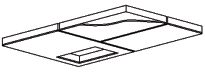 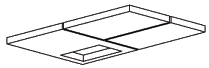 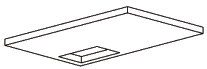 Der henvises til specifikation for gulv, herunder generisk etageadskillelse.Lofter, inkl. større åbninger, modelleres i maks. ydre kontur opdelt på typer.Lofter, inkl. større åbninger, modelleres i maks. ydre kontur opdelt på typer. Lofter adskilles af væggennembrydninger.Lofter, inkl. større åbninger, modelleres i maks. ydre kontur opdelt på typer. Lofter adskilles af væggennembrydninger.Lofter, inkl. større åbninger, modelleres med konstruktionslag og væggennembrydninger opdelt på typer. Sekundære konstruktionslag kan sammenlægges. Større huller o.lign. modelleres.9.6 MÆNGDEFORTEGNELSE9.6 MÆNGDEFORTEGNELSE9.6 MÆNGDEFORTEGNELSE9.6 MÆNGDEFORTEGNELSE9.6 MÆNGDEFORTEGNELSEMÅLEREGELMÅLEREGELMÅLEREGELMÅLEREGELLOI 100LOI 200LOI 300LOI 325LOI 325LOI 4009.1 KLASSIFIKATION9.1 KLASSIFIKATION9.1 KLASSIFIKATION9.1 KLASSIFIKATION9.1 KLASSIFIKATIONKlassifikationskode version………TopnodeHovedtype-IDHovedtype-IDKlassekodeHovedtypenavnHovedtypenavnKlassenavnUndertype-IDUndertype-IDKlassifikationUndertypenavnUndertypenavnType-IDType-IDTypenavnTypenavn9.4 DIGITAL PROJEKTERING9.4 DIGITAL PROJEKTERING9.4 DIGITAL PROJEKTERING9.4 DIGITAL PROJEKTERING9.4 DIGITAL PROJEKTERINGTypenavn……… …TykkelseBrandklasse (krav)BrandklasseBrandklasseEnterpriseEr udvendigBrændbar(e) materialer (krav)Brændbar(e) materialerBrændbar(e) materialerProducentFlammespredning på overflade (krav)Flammespredning på overfladeFlammespredning på overfladeProduktnavnBygningsnummerByggepladsByggepladsProduktnummerByggepladszoneByggepladszoneGælder for alle pladsstøbte og præfabrikerede trapper og ramper samt hertil monteret værnGælder for alle pladsstøbte og præfabrikerede trapper og ramper samt hertil monteret værnGælder for alle pladsstøbte og præfabrikerede trapper og ramper samt hertil monteret værnGælder for alle pladsstøbte og præfabrikerede trapper og ramper samt hertil monteret værnVersionsdatoLOD 100 DKLOD 200 DKLOD 300 DKLOD 325 DKLOD 325 DKLOD 400 DKLOR 100LOR 200LOR 300LOR 325LOR 325LOR 400ANTAGETFORVENTETFASTLAGTENDELIGENDELIGENDELIG DETALJERETTrapper defineres på forventet niveau for geometri, placering og tilhørende egenskabsdata.Trapper defineres på fastlagt niveau for geometri, placering og tilhørende egenskabsdata.Trapper defineres på endeligt niveau for geometri, placering og tilhørende egenskabsdata.Trapper defineres på endeligt niveau for geometri, placering og tilhørende egenskabsdata.Trapper defineres på endelig detaljeret niveau for geometri, placering og tilhørende egenskabsdata i henhold til faktiske produktvalg.LOG 100LOG 200LOG 300LOG 325LOG 325LOG 400FORSLAGSNIVEAUGENERISK NIVEAUTYPE-NIVEAUDETALJERET TYPE-NIVEAUDETALJERET TYPE-NIVEAUPRODUKTIONSNIVEAU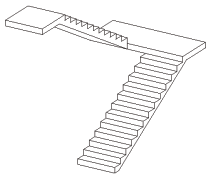 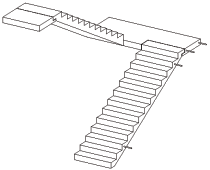 Trappeløb og ramper modelleres i maks. ydre kontur opdelt på overordnede typer.Trappeløb og ramper modelleres i maks. ydre kontur opdelt på typer.Trappeløb og ramper modelleres i maks. ydre kontur opdelt på typer.Trappeløb og ramper modelleres i maks. ydre kontur opdelt på typer.Trappeløb og ramper modelleres opdelt i elementer, opdelt på typer. Konsoller og større huller modelleres.9.6 MÆNGDEFORTEGNELSE9.6 MÆNGDEFORTEGNELSE9.6 MÆNGDEFORTEGNELSE9.6 MÆNGDEFORTEGNELSE9.6 MÆNGDEFORTEGNELSEMÅLEREGELMÅLEREGELMÅLEREGELMÅLEREGELLOI 100LOI 200LOI 300LOI 325LOI 325LOI 4009.1 KLASSIFIKATION9.1 KLASSIFIKATION9.1 KLASSIFIKATION9.1 KLASSIFIKATION9.1 KLASSIFIKATIONKlassifikationskode version………TopnodeHovedtype-IDHovedtype-IDKlassekodeHovedtypenavnHovedtypenavnKlassenavnUndertype-IDUndertype-IDKlassifikationUndertypenavnUndertypenavnType-IDType-IDTypenavnTypenavnProdukt-IDProdukt-ID9.4 DIGITAL PROJEKTERING9.4 DIGITAL PROJEKTERING9.4 DIGITAL PROJEKTERING9.4 DIGITAL PROJEKTERING9.4 DIGITAL PROJEKTERINGTypenavn……… …Er udvendigBrandklasse (krav)BrandklasseBrandklasseEnterpriseBrændbar(e) materialer (krav)Brændbar(e) materialerBrændbar(e) materialerProducentFlammespredning på overflade (krav)Flammespredning på overfladeFlammespredning på overfladeProduktnavnBrandadskillende (krav)BrandadskillendeBrandadskillendeProduktnummerFlugtvej/RedningsåbningU-værdiU-værdiU-værdi (krav)BlyækvivalentBlyækvivalentBlyækvivalent (krav)LuftlydsisoleringLuftlydsisoleringLuftlydsisolering (krav)TrinlydsisoleringTrinlydsisoleringTrinlydsisolering (krav)ByggepladsByggepladsSkridsikker overfladeByggepladszoneByggepladszoneBygningsnummerGælder for værnGælder for værnGælder for værnGælder for værnVersionsdatoLOD 100 DKLOD 200 DKLOD 300 DKLOD 325 DKLOD 325 DKLOD 400 DKLOR 100LOR 200LOR 300LOR 325LOR 325LOR 400ANTAGETFORVENTETFASTLAGTENDELIGENDELIGENDELIG DETALJERETVærn defineres på fastlagt niveau for geometri, placering og tilhørende egenskabsdata.Værn defineres på endeligt niveau for geometri, placering og tilhørende egenskabsdata.Værn defineres på endeligt niveau for geometri, placering og tilhørende egenskabsdata.Værn defineres på endelig detaljeret niveau for geometri, placering og tilhørende egenskabsdata i henhold til faktiske produktvalg.LOG 100LOG 200LOG 300LOG 325LOG 325LOG 400FORSLAGSNIVEAUGENERISK NIVEAUTYPE-NIVEAUDETALJERET TYPE-NIVEAUDETALJERET TYPE-NIVEAUPRODUKTIONSNIVEAU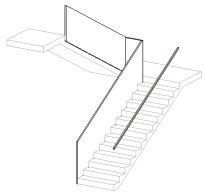 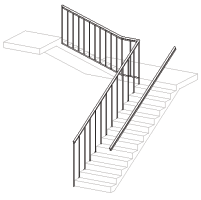 Værn modelleres i maks. ydre kontur opdelt på typer.Værn modellers i maks. ydre kontur med principiel visning af værntyper og håndliste opdelt på typer.Værn modellers i maks. ydre kontur med principiel visning af værntyper og håndliste opdelt på typer.Værn modellers med værntype og håndliste i endelig opbygning opdelt på typer.9.6 MÆNGDEFORTEGNELSE9.6 MÆNGDEFORTEGNELSE9.6 MÆNGDEFORTEGNELSE9.6 MÆNGDEFORTEGNELSE9.6 MÆNGDEFORTEGNELSEMÅLEREGELMÅLEREGELMÅLEREGELMÅLEREGELLOI 100LOI 200LOI 300LOI 325LOI 325LOI 4009.1 KLASSIFIKATION9.1 KLASSIFIKATION9.1 KLASSIFIKATION9.1 KLASSIFIKATION9.1 KLASSIFIKATIONKlassifikationskode version………TopnodeHovedtype-IDHovedtype-IDKlassekodeHovedtypenavnHovedtypenavnKlassenavnUndertype-IDUndertype-IDKlassifikationUndertypenavnUndertypenavnType-IDType-IDTypenavnTypenavn9.4 DIGITAL PROJEKTERING9.4 DIGITAL PROJEKTERING9.4 DIGITAL PROJEKTERING9.4 DIGITAL PROJEKTERING9.4 DIGITAL PROJEKTERINGTypenavn……… …TykkelseBrændbar(e) materialer (krav)Brændbar(e) materialerBrændbar(e) materialerEnterpriseEr udvendigBygningsnummerByggepladsByggepladsProducentByggepladszoneByggepladszoneProduktnavnProduktnummerGælder for alle tagkonstruktioner, der afslutter bygningen opadtilGælder for alle tagkonstruktioner, der afslutter bygningen opadtilGælder for alle tagkonstruktioner, der afslutter bygningen opadtilGælder for alle tagkonstruktioner, der afslutter bygningen opadtilVersionsdatoLOD 100 DKLOD 200 DKLOD 300 DKLOD 325 DKLOD 325 DKLOD 400 DKLOR 100LOR 200LOR 300LOR 325LOR 325LOR 400ANTAGETFORVENTETFASTLAGTENDELIGENDELIGENDELIG DETALJERETTag defineres på forventet niveau for geometri, placering og tilhørende egenskabsdata.Tag defineres på fastlagt niveau for geometri, placering og tilhørende egenskabsdata.Tag defineres på endeligt niveau for geometri, placering og tilhørende egenskabsdata.Tag defineres på endeligt niveau for geometri, placering og tilhørende egenskabsdata.Tag defineres på endelig detaljeret niveau for geometri, placering og tilhørende egenskabsdata i henhold til faktiske produktvalg.LOG 100LOG 200LOG 300LOG 325LOG 325LOG 400FORSLAGSNIVEAUGENERISK NIVEAUTYPE-NIVEAUDETALJERET TYPE-NIVEAUDETALJERET TYPE-NIVEAUPRODUKTIONSNIVEAU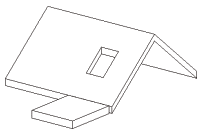 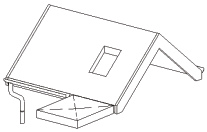 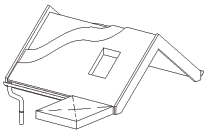 Tage, inkl. større åbninger, modelleres i maks. ydre kontur opdelt på overordnede typer.Tage, inkl. større åbninger, modellers i maks. ydre kontur opdelt på typer.Tage, inkl. større åbninger, modelleres i maks. ydre kontur med tagfald og opdelt på typer. Tagrender, nedløb og lign. modelleres.Tage, inkl. større åbninger, modelleres i maks. ydre kontur med tagfald og opdelt på typer. Tagrender, nedløb og lign. modelleres.Tage, inkl. større åbninger modelleres med konstruktionslag og tagfald opdelt på typer. Sekundære konstruktionslag kan sammenlægges.  Større huller, tagrender, nedløb og lign. modelleres.9.6 MÆNGDEFORTEGNELSE9.6 MÆNGDEFORTEGNELSE9.6 MÆNGDEFORTEGNELSE9.6 MÆNGDEFORTEGNELSE9.6 MÆNGDEFORTEGNELSEMÅLEREGELMÅLEREGELMÅLEREGELMÅLEREGELLOI 100LOI 200LOI 300LOI 325LOI 325LOI 4009.1 KLASSIFIKATION9.1 KLASSIFIKATION9.1 KLASSIFIKATION9.1 KLASSIFIKATION9.1 KLASSIFIKATIONKlassifikationskode version………TopnodeHovedtype-IDHovedtype-IDKlassekodeHovedtypenavnHovedtypenavnKlassenavnUndertype-IDUndertype-IDKlassifikationUndertypenavnUndertypenavnType-IDType-IDTypenavnTypenavn9.4 DIGITAL PROJEKTERING9.4 DIGITAL PROJEKTERING9.4 DIGITAL PROJEKTERING9.4 DIGITAL PROJEKTERING9.4 DIGITAL PROJEKTERINGTypenavn……… …TykkelseBrandklasse (krav)BrandklasseBrandklasseEnterpriseEr udvendigBrændbar(e) materialer (krav)Brændbar(e) materialerBrændbar(e) materialerProducentFlammespredning på overflade (krav)Flammespredning på overfladeFlammespredning på overfladeProduktnavnBrandadskillende (krav)BrandadskillendeBrandadskillendeProduktnummerU-værdi (krav)U-værdiU-værdiBlyækvivalent (krav)BlyækvivalentBlyækvivalentLuftlydsisolering (krav)LuftlydsisoleringLuftlydsisoleringSkridsikker overfladeByggepladsByggepladsBygningsnummerByggepladszoneByggepladszoneGælder for alle rumobjekter der afgrænses af 3D konstruktionerGælder for alle rumobjekter der afgrænses af 3D konstruktionerGælder for alle rumobjekter der afgrænses af 3D konstruktionerGælder for alle rumobjekter der afgrænses af 3D konstruktionerVersionsdatoLOD 100 DKLOD 200 DKLOD 300 DKLOD 325 DKLOD 325 DKLOD 400 DKLOR 100LOR 200LOR 300LOR 325LOR 325LOR 400ANTAGETFORVENTETFASTLAGTENDELIGENDELIGENDELIG DETALJERETRum defineres på forventet niveau for geometri, placering og tilhørende egenskabsdata.Rum defineres på fastlagt niveau for geometri, placering og tilhørende egenskabsdata.Rum defineres på endeligt niveau for geometri, placering og tilhørende egenskabsdata.Rum defineres på endeligt niveau for geometri, placering og tilhørende egenskabsdata.Rum defineres på endelig detaljeret niveau for geometri, placering og tilhørende egenskabsdata i henhold til faktiske produktvalg.LOG 100LOG 200LOG 300LOG 325LOG 325LOG 400FORSLAGSNIVEAUGENERISK NIVEAUTYPE-NIVEAUDETALJERET TYPE-NIVEAUDETALJERET TYPE-NIVEAUPRODUKTIONSNIVEAU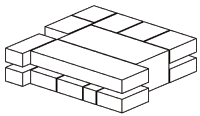 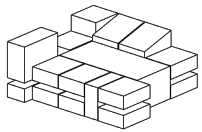 Rum modelleres som objekter.Rum modelleres som objekter til den øvre afgrænsning.Rum modelleres som objekter til den øvre afgrænsning.Rum modelleres som objekter til den øvre afgrænsning.Rum modelleres som objekter til den øvre afgrænsning.9.6 MÆNGDEFORTEGNELSE9.6 MÆNGDEFORTEGNELSE9.6 MÆNGDEFORTEGNELSE9.6 MÆNGDEFORTEGNELSE9.6 MÆNGDEFORTEGNELSEMÅLEREGELMÅLEREGELMÅLEREGELMÅLEREGELLOI 100LOI 200LOI 300LOI 325LOI 325LOI 4009.1 KLASSIFIKATION9.1 KLASSIFIKATION9.1 KLASSIFIKATION9.1 KLASSIFIKATION9.1 KLASSIFIKATIONKlassifikationskode version………TopnodeHovedtype-IDHovedtype-IDKlassekodeHovedtypenavnHovedtypenavnKlassenavnUndertype-IDUndertype-IDKlassifikationUndertypenavnUndertypenavnKlassekode for aktuel anvendelseType-IDType-IDKlassenavn for aktuel anvendelseTypenavnTypenavnKlassekode for designet anvendelseProdukt-IDProdukt-IDKlassenavn for designet anvendelse9.4 DIGITAL PROJEKTERING9.4 DIGITAL PROJEKTERING9.4 DIGITAL PROJEKTERING9.4 DIGITAL PROJEKTERING9.4 DIGITAL PROJEKTERINGRumnavn……… …RumnummerAfdelingsnavnByggepladsByggepladsRumhøjdeAfdelingsnummerByggepladszoneByggepladszoneRumnavs forkortelseOmrådekategoriRumfunktionsnummerGeografisk rumnummerRumfunktionskategoriFlugtvej/RedningsåbningBruttoareal (planlagt)RisikoklasseNettoareal (planlagt)BrugerantalArealBrugerantal (spidsbelastning)Er udvendigHandicap tilgængeligOffentlig tilgængeligBygningsnummerGælder for løst, fast og teknisk inventarGælder for løst, fast og teknisk inventarGælder for løst, fast og teknisk inventarGælder for løst, fast og teknisk inventarVersionsdatoLOD 100 DKLOD 200 DKLOD 300 DKLOD 325 DKLOD 325 DKLOD 400 DKLOR 100LOR 200LOR 300LOR 325LOR 325LOR 400ANTAGETFORVENTETFASTLAGTENDELIGENDELIGENDELIG DETALJERETInventar defineres på forventet niveau for geometri, placering og tilhørende egenskabsdata.Inventar defineres på fastlagt niveau for geometri, placering og tilhørende egenskabsdata.Inventar defineres på endeligt niveau for geometri, placering og tilhørende egenskabsdata.Inventar defineres på endeligt niveau for geometri, placering og tilhørende egenskabsdata.Inventar defineres på endelig detaljeret niveau for geometri, placering og tilhørende egenskabsdata i henhold til faktiske produktvalg.LOG 100LOG 200LOG 300LOG 325LOG 325LOG 400FORSLAGSNIVEAUGENERISK NIVEAUTYPE-NIVEAUDETALJERET TYPE-NIVEAUDETALJERET TYPE-NIVEAUPRODUKTIONSNIVEAU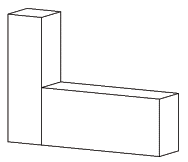 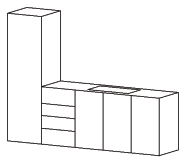 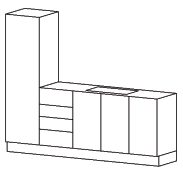 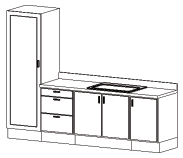 Inventar modelleres i maks. ydre kontur opdelt på overordnede typer.Inventar modelleres i maks. ydre kontur opdelt på typer.Inventar modelleres i maks. ydre kontur opdelt på typer.Inventar modelleres i maks. ydre kontur opdelt på typer.Inventar modelleres opdelt på typer.9.6 MÆNGDEFORTEGNELSE9.6 MÆNGDEFORTEGNELSE9.6 MÆNGDEFORTEGNELSE9.6 MÆNGDEFORTEGNELSE9.6 MÆNGDEFORTEGNELSEMÅLEREGELMÅLEREGELMÅLEREGELMÅLEREGELLOI 100LOI 200LOI 300LOI 325LOI 325LOI 4009.1 KLASSIFIKATION9.1 KLASSIFIKATION9.1 KLASSIFIKATION9.1 KLASSIFIKATION9.1 KLASSIFIKATIONKlassifikationskode version………TopnodeHovedtype-IDHovedtype-IDKlassekodeHovedtypenavnHovedtypenavnKlassenavnUndertype-IDUndertype-IDKlassifikationUndertypenavnUndertypenavnType-IDType-IDTypenavnTypenavnProdukt-IDProdukt-ID9.4 DIGITAL PROJEKTERING9.4 DIGITAL PROJEKTERING9.4 DIGITAL PROJEKTERING9.4 DIGITAL PROJEKTERING9.4 DIGITAL PROJEKTERINGTypenavn……… …BreddeBrændbar(e) materialer (krav)Brændbar(e) materialerBrændbar(e) materialerEnterpriseHøjdeAdgangskontrolByggepladsByggepladsProducentLængdeBygningsnummerByggepladszoneByggepladszoneProduktnavnDybdeProduktnummerEr udvendigModelnummerSerienummerSystemnøglenummerGlobalt varenummer (GTIN-/GS1)Gælder for kabelbakker, kabelstiger, installationskanaler, kabelrør mv.Gælder for kabelbakker, kabelstiger, installationskanaler, kabelrør mv.Gælder for kabelbakker, kabelstiger, installationskanaler, kabelrør mv.Gælder for kabelbakker, kabelstiger, installationskanaler, kabelrør mv.VersionsdatoLOD 100 DKLOD 200 DKLOD 300 DKLOD 325 DKLOD 325 DKLOD 400 DKLOR 100LOR 200LOR 300LOR 325LOR 325LOR 400ANTAGETFORVENTETFASTLAGTENDELIGENDELIGENDELIG DETALJERETFøringsveje defineres på forventet niveau for geometri, placering og tilhørende egenskabsdata.Føringsveje defineres på fastlagt niveau for geometri, placering og tilhørende egenskabsdata.Føringsveje defineres på endeligt niveau for geometri, placering og tilhørende egenskabsdata.Føringsveje defineres på endeligt niveau for geometri, placering og tilhørende egenskabsdata.Føringsveje defineres på endelig detaljeret niveau for geometri, placering og tilhørende egenskabsdata i henhold til faktiske produktvalg.LOG 100LOG 200LOG 300LOG 325LOG 325LOG 400FORSLAGSNIVEAUGENERISK NIVEAUTYPE-NIVEAUDETALJERET TYPE-NIVEAUDETALJERET TYPE-NIVEAUPRODUKTIONSNIVEAU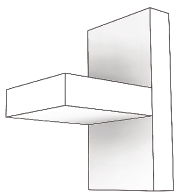 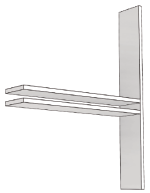 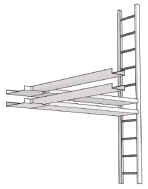 Føringsveje modelleres som fælles generiske volumenobjekter for alle installationer i maks. ydre kontur inkl. frirum til omkringliggende bygningsdele.Føringsveje modelleres i maks. ydre dimensioner.Føringsveje modelleres i ydre dimensioner.Føringsveje modelleres i ydre dimensioner.Føringsveje modelleres i dimensioner baseret på faktiske produktvalg og produktionslængde.9.6 MÆNGDEFORTEGNELSE9.6 MÆNGDEFORTEGNELSE9.6 MÆNGDEFORTEGNELSE9.6 MÆNGDEFORTEGNELSE9.6 MÆNGDEFORTEGNELSEMÅLEREGELMÅLEREGELMÅLEREGELMÅLEREGELLOI 100LOI 200LOI 300LOI 325LOI 325LOI 4009.1 KLASSIFIKATION9.1 KLASSIFIKATION9.1 KLASSIFIKATION9.1 KLASSIFIKATION9.1 KLASSIFIKATIONKlassifikationskode version………TopnodeHovedtype-IDHovedtype-IDKlassekodeHovedtypenavnHovedtypenavnKlassenavnUndertype-IDUndertype-IDKlassifikationUndertypenavnUndertypenavnType-IDType-IDTypenavnTypenavn9.4 DIGITAL PROJEKTERING9.4 DIGITAL PROJEKTERING9.4 DIGITAL PROJEKTERING9.4 DIGITAL PROJEKTERING9.4 DIGITAL PROJEKTERINGTypenavn………… Længde (Placeholder)CenterkoteBrændbar(e) materialerBrændbar(e) materialerMaterialeBredde (Placeholder)HøjdeByggepladsByggepladsSporinddelingHøjde (Placeholder)BreddeByggepladszoneByggepladszoneEntrepriseEr udvendigDybdeLængdeTykkelseBrændbar(e) materialer (krav)BygningsnummerGælder for alle typer af komponenter til Elinstallationer (tavler, centraler, rackskabe, belysningsarmaturer, stikkontakter, arbejdsstationer mv.)Gælder for alle typer af komponenter til Elinstallationer (tavler, centraler, rackskabe, belysningsarmaturer, stikkontakter, arbejdsstationer mv.)Gælder for alle typer af komponenter til Elinstallationer (tavler, centraler, rackskabe, belysningsarmaturer, stikkontakter, arbejdsstationer mv.)Gælder for alle typer af komponenter til Elinstallationer (tavler, centraler, rackskabe, belysningsarmaturer, stikkontakter, arbejdsstationer mv.)VersionsdatoLOD 100 DKLOD 200 DKLOD 300 DKLOD 325 DKLOD 325 DKLOD 400 DKLOR 100LOR 200LOR 300LOR 325LOR 325LOR 400ANTAGETFORVENTETFASTLAGTENDELIGENDELIGENDELIG DETALJERETKomponenter defineres på forventet niveau for geometri, placering og tilhørende egenskabsdata.Komponenter defineres på fastlagt niveau for geometri, placering og tilhørende egenskabsdata.Komponenter defineres på endeligt niveau for geometri, placering og tilhørende egenskabsdata.Komponenter defineres på endeligt niveau for geometri, placering og tilhørende egenskabsdata.Komponenter defineres på endelig detaljeret niveau for geometri, placering og tilhørende egenskabsdata i henhold til faktiske produktvalg.LOG 100LOG 200LOG 300LOG 325LOG 325LOG 400FORSLAGSNIVEAUGENERISK NIVEAUTYPE-NIVEAUDETALJERET TYPE-NIVEAUDETALJERET TYPE-NIVEAUPRODUKTIONSNIVEAU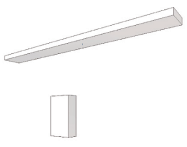 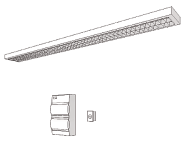 Komponenter modelleres som generiske volumenobjekter i maks. ydre kontur.Komponenter modelleres i maks. ydre dimensioner.Komponenter modelleres i ydre dimensioner.Komponenter modelleres i ydre dimensioner.Komponenter modelleres i dimensioner baseret på faktiske produktvalg.9.6 MÆNGDEFORTEGNELSE9.6 MÆNGDEFORTEGNELSE9.6 MÆNGDEFORTEGNELSE9.6 MÆNGDEFORTEGNELSE9.6 MÆNGDEFORTEGNELSEMÅLEREGELMÅLEREGELMÅLEREGELMÅLEREGELLOI 100LOI 200LOI 300LOI 325LOI 325LOI 4009.1 KLASSIFIKATION9.1 KLASSIFIKATION9.1 KLASSIFIKATION9.1 KLASSIFIKATION9.1 KLASSIFIKATIONKlassifikationskode version………TopnodeHovedtype-IDHovedtype-IDFunktions-IDKlassekodeHovedtypenavnHovedtypenavnKlassenavnUndertype-IDUndertype-IDKlassifikationUndertypenavnUndertypenavnType-IDType-IDTypenavnTypenavnProdukt-IDProdukt-ID9.4 DIGITAL PROJEKTERING9.4 DIGITAL PROJEKTERING9.4 DIGITAL PROJEKTERING9.4 DIGITAL PROJEKTERING9.4 DIGITAL PROJEKTERINGTypenavn………… Længde (Placeholder)CenterkoteBrændbar(e) materialerBrændbar(e) materialerEnterpriseBredde (Placeholder)HøjdeByggepladsByggepladsProducentHøjde (Placeholder)BreddeByggepladszoneByggepladszoneProduktnavnEr udvendigDybdeProduktnummerLængdeModelnummerTykkelseSerienummerBrændbar(e) materialer (krav)SystemnøglenummerBygningsnummerGlobalt varenummer (GTIN-/GS1)Gælder for kanaler og kanalfittingsGælder for kanaler og kanalfittingsGælder for kanaler og kanalfittingsGælder for kanaler og kanalfittingsVersionsdatoLOD 100 DKLOD 200 DKLOD 300 DKLOD 325 DKLOD 325 DKLOD 400 DKLOR 100LOR 200LOR 300LOR 325LOR 325LOR 400ANTAGETFORVENTETFASTLAGTENDELIGENDELIGENDELIG DETALJERETFøringsveje defineres på forventet niveau for geometri, placering og tilhørende egenskabsdata.Føringsveje defineres på fastlagt niveau for geometri, placering og tilhørende egenskabsdata.Føringsveje defineres på endeligt niveau for geometri, placering og tilhørende egenskabsdata.Føringsveje defineres på endeligt niveau for geometri, placering og tilhørende egenskabsdata.Føringsveje defineres på endelig detaljeret niveau for geometri, placering og tilhørende egenskabsdata i henhold til faktiske produktvalg.LOG 100LOG 200LOG 300LOG 325LOG 325LOG 400FORSLAGSNIVEAUGENERISK NIVEAUTYPE-NIVEAUDETALJERET TYPE-NIVEAUDETALJERET TYPE-NIVEAUPRODUKTIONSNIVEAU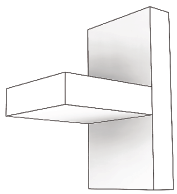 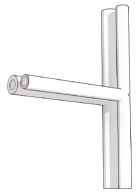 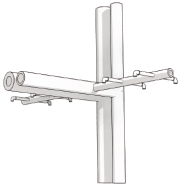 Føringsveje modelleres som fælles generiske volumenobjekter for alle installationer i maks. ydre kontur inkl. frirum til omkringliggende bygningsdele.Føringsveje modelleres i maks. ydre kanaldimensioner suppleret med fittings evt. isolering.Føringsveje modelleres i ydre kanaldimensioner suppleret med fittings og evt. isolering.Føringsveje modelleres i ydre kanaldimensioner suppleret med fittings og evt. isolering.Føringsveje modelleres i ydre kanaldimensioner suppleret med fittings og evt. isolering baseret på faktiske produktionslængder.9.6 MÆNGDEFORTEGNELSE9.6 MÆNGDEFORTEGNELSE9.6 MÆNGDEFORTEGNELSE9.6 MÆNGDEFORTEGNELSE9.6 MÆNGDEFORTEGNELSEMÅLEREGELMÅLEREGELMÅLEREGELMÅLEREGELLOI 100LOI 200LOI 300LOI 325LOI 325LOI 4009.1 KLASSIFIKATION9.1 KLASSIFIKATION9.1 KLASSIFIKATION9.1 KLASSIFIKATION9.1 KLASSIFIKATIONKlassifikationskode version………TopnodeHovedtype-IDHovedtype-IDKlassekodeHovedtypenavnHovedtypenavnKlassenavnUndertype-IDUndertype-IDKlassifikationUndertypenavnUndertypenavnType-IDType-IDTypenavnTypenavn9.4 DIGITAL PROJEKTERING9.4 DIGITAL PROJEKTERING9.4 DIGITAL PROJEKTERING9.4 DIGITAL PROJEKTERING9.4 DIGITAL PROJEKTERINGTypenavn………… Længde (Placeholder)CenterkoteBrændbar(e) materialerBrændbar(e) materialerMaterialeBredde (Placeholder)HøjdeByggepladsByggepladsSporinddelingHøjde (Placeholder)BreddeByggepladszoneByggepladszoneEntrepriseEr udvendigDybdeLængdeTykkelseBrændbar(e) materialer (krav)BygningsnummerGælder for alle typer af komponenter til ventilation (ventilationsaggregat, ventilator, diffusor, spjæld, lyddæmper mv.)Gælder for alle typer af komponenter til ventilation (ventilationsaggregat, ventilator, diffusor, spjæld, lyddæmper mv.)Gælder for alle typer af komponenter til ventilation (ventilationsaggregat, ventilator, diffusor, spjæld, lyddæmper mv.)Gælder for alle typer af komponenter til ventilation (ventilationsaggregat, ventilator, diffusor, spjæld, lyddæmper mv.)VersionsdatoLOD 100 DKLOD 200 DKLOD 300 DKLOD 325 DKLOD 325 DKLOD 400 DKLOR 100LOR 200LOR 300LOR 325LOR 325LOR 400ANTAGETFORVENTETFASTLAGTENDELIGENDELIGENDELIG DETALJERETKomponenter defineres på forventet niveau for geometri, placering og tilhørende egenskabsdata.Komponenter defineres på fastlagt niveau for geometri, placering og tilhørende egenskabsdata.Komponenter defineres på endeligt niveau for geometri, placering og tilhørende egenskabsdata.Komponenter defineres på endeligt niveau for geometri, placering og tilhørende egenskabsdata.Komponenter defineres på endelig detaljeret niveau for geometri, placering og tilhørende egenskabsdata i henhold til faktiske produktvalg.LOG 100LOG 200LOG 300LOG 325LOG 325LOG 400FORSLAGSNIVEAUGENERISK NIVEAUTYPE-NIVEAUDETALJERET TYPE-NIVEAUDETALJERET TYPE-NIVEAUPRODUKTIONSNIVEAU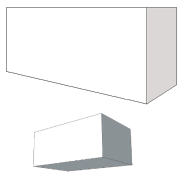 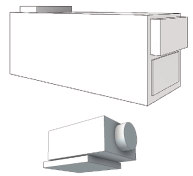 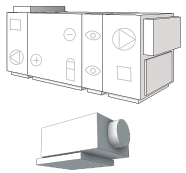 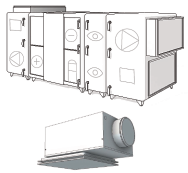 Komponenter modelleres som generiske volumenobjekter i maks. ydre kontur.Komponenter modelleres i maks. ydre dimensioner.Komponenter modelleres i ydre dimensioner.Komponenter modelleres i ydre dimensioner.Komponenter modelleres i dimensioner baseret på faktiske produktvalg.9.6 MÆNGDEFORTEGNELSE9.6 MÆNGDEFORTEGNELSE9.6 MÆNGDEFORTEGNELSE9.6 MÆNGDEFORTEGNELSE9.6 MÆNGDEFORTEGNELSEMÅLEREGELMÅLEREGELMÅLEREGELMÅLEREGELLOI 100LOI 200LOI 300LOI 325LOI 325LOI 4009.1 KLASSIFIKATION9.1 KLASSIFIKATION9.1 KLASSIFIKATION9.1 KLASSIFIKATION9.1 KLASSIFIKATIONKlassifikationskode version………TopnodeHovedtype-IDHovedtype-IDFunktions-IDKlassekodeHovedtypenavnHovedtypenavnKlassenavnUndertype-IDUndertype-IDKlassifikationUndertypenavnUndertypenavnType-IDType-IDTypenavnTypenavnProdukt-IDProdukt-ID9.4 DIGITAL PROJEKTERING9.4 DIGITAL PROJEKTERING9.4 DIGITAL PROJEKTERING9.4 DIGITAL PROJEKTERING9.4 DIGITAL PROJEKTERINGTypenavn………… Længde (Placeholder)CenterkoteBrændbar(e) materialerBrændbar(e) materialerLuftmængdeBredde (Placeholder)HøjdeByggepladsByggepladsEntrepriseHøjde (Placeholder)BreddeByggepladszoneByggepladszoneProducentEr udvendigDybdeProduktnavnLængdeProduktnummerTykkelseModelnummerLuftmængde (krav)SerienummerBrændbar(e) materialer (krav)Globalt varenummer (GTIN-/GS1)BygningsnummerGælder for alle rørsystemer og rørfittingsGælder for alle rørsystemer og rørfittingsGælder for alle rørsystemer og rørfittingsGælder for alle rørsystemer og rørfittingsVersionsdatoLOD 100 DKLOD 200 DKLOD 300 DKLOD 325 DKLOD 325 DKLOD 400 DKLOR 100LOR 200LOR 300LOR 325LOR 325LOR 400ANTAGETFORVENTETFASTLAGTENDELIGENDELIGENDELIG DETALJERETFøringsveje defineres på forventet niveau for geometri, placering og tilhørende egenskabsdata.Føringsveje defineres på fastlagt niveau for geometri, placering og tilhørende egenskabsdata.Føringsveje defineres på endeligt niveau for geometri, placering og tilhørende egenskabsdata.Føringsveje defineres på endeligt niveau for geometri, placering og tilhørende egenskabsdata.Føringsveje defineres på endelig detaljeret niveau for geometri, placering og tilhørende egenskabsdata i henhold til faktiske produktvalg.LOG 100LOG 200LOG 300LOG 325LOG 325LOG 400FORSLAGSNIVEAUGENERISK NIVEAUTYPE-NIVEAUDETALJERET TYPE-NIVEAUDETALJERET TYPE-NIVEAUPRODUKTIONSNIVEAU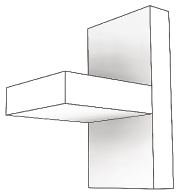 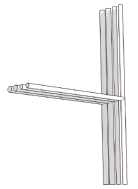 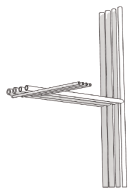 Føringsveje modelleres som fælles generiske volumenobjekter for alle installationer i maks. ydre kontur inkl. frirum til omkringliggende bygningsdele.Føringsveje modelleres i maks. ydre kanaldimensioner suppleret med fittings evt. isolering.Føringsveje modelleres i ydre kanaldimensioner suppleret med fittings og evt. isolering.Føringsveje modelleres i ydre kanaldimensioner suppleret med fittings og evt. isolering.Føringsveje modelleres i ydre kanaldimensioner suppleret med fittings og evt. isolering baseret på faktiske produktionslængder.9.6 MÆNGDEFORTEGNELSE9.6 MÆNGDEFORTEGNELSE9.6 MÆNGDEFORTEGNELSE9.6 MÆNGDEFORTEGNELSE9.6 MÆNGDEFORTEGNELSEMÅLEREGELMÅLEREGELMÅLEREGELMÅLEREGELLOI 100LOI 200LOI 300LOI 325LOI 325LOI 4009.1 KLASSIFIKATION9.1 KLASSIFIKATION9.1 KLASSIFIKATION9.1 KLASSIFIKATION9.1 KLASSIFIKATIONKlassifikationskode version………TopnodeHovedtype-IDHovedtype-IDKlassekodeHovedtypenavnHovedtypenavnKlassenavnUndertype-IDUndertype-IDKlassifikationUndertypenavnUndertypenavnType-IDType-IDTypenavnTypenavn9.4 DIGITAL PROJEKTERING9.4 DIGITAL PROJEKTERING9.4 DIGITAL PROJEKTERING9.4 DIGITAL PROJEKTERING9.4 DIGITAL PROJEKTERINGTypenavn………… Længde (Placeholder)CenterkoteBrændbar(e) materialerBrændbar(e) materialerMaterialeBredde (Placeholder)HøjdeByggepladsByggepladsSporinddelingHøjde (Placeholder)BreddeByggepladszoneByggepladszoneEntrepriseEr udvendigDybdeLængdeTykkelseBrændbar(e) materialer (krav)BygningsnummerGælder for alle typer af komponenter til VVS (veksler, beholder, filter, pumpe, ventil, radiator, sprinklerhoved mv.)Gælder for alle typer af komponenter til VVS (veksler, beholder, filter, pumpe, ventil, radiator, sprinklerhoved mv.)Gælder for alle typer af komponenter til VVS (veksler, beholder, filter, pumpe, ventil, radiator, sprinklerhoved mv.)Gælder for alle typer af komponenter til VVS (veksler, beholder, filter, pumpe, ventil, radiator, sprinklerhoved mv.)VersionsdatoLOD 100 DKLOD 200 DKLOD 300 DKLOD 325 DKLOD 325 DKLOD 400 DKLOR 100LOR 200LOR 300LOR 325LOR 325LOR 400ANTAGETFORVENTETFASTLAGTENDELIGENDELIGENDELIG DETALJERETKomponenter defineres på forventet niveau for geometri, placering og tilhørende egenskabsdata.Komponenter defineres på fastlagt niveau for geometri, placering og tilhørende egenskabsdata.Komponenter defineres på endeligt niveau for geometri, placering og tilhørende egenskabsdata.Komponenter defineres på endeligt niveau for geometri, placering og tilhørende egenskabsdata.Komponenter defineres på endelig detaljeret niveau for geometri, placering og tilhørende egenskabsdata i henhold til faktiske produktvalg.LOG 100LOG 200LOG 300LOG 325LOG 325LOG 400FORSLAGSNIVEAUGENERISK NIVEAUTYPE-NIVEAUDETALJERET TYPE-NIVEAUDETALJERET TYPE-NIVEAUPRODUKTIONSNIVEAU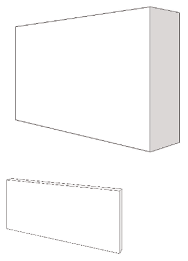 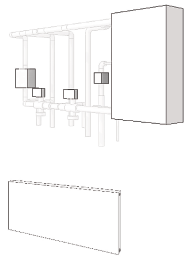 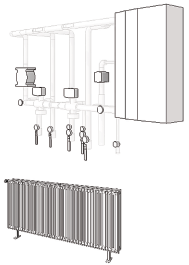 Komponenter modelleres som generiske volumenobjekter i maks. ydre kontur.Komponenter modelleres i maks. ydre dimensioner.Komponenter modelleres i ydre dimensioner.Komponenter modelleres i ydre dimensioner.Komponenter modelleres i dimensioner baseret på faktiske produktvalg.9.6 MÆNGDEFORTEGNELSE9.6 MÆNGDEFORTEGNELSE9.6 MÆNGDEFORTEGNELSE9.6 MÆNGDEFORTEGNELSE9.6 MÆNGDEFORTEGNELSEMÅLEREGELMÅLEREGELMÅLEREGELMÅLEREGELLOI 100LOI 200LOI 300LOI 325LOI 325LOI 4009.1 KLASSIFIKATION9.1 KLASSIFIKATION9.1 KLASSIFIKATION9.1 KLASSIFIKATION9.1 KLASSIFIKATIONKlassifikationskode version………TopnodeHovedtype-IDHovedtype-IDFunktions-IDKlassekodeHovedtypenavnHovedtypenavnKlassenavnUndertype-IDUndertype-IDKlassifikationUndertypenavnUndertypenavnType-IDType-IDTypenavnTypenavnProdukt-IDProdukt-ID9.4 DIGITAL PROJEKTERING9.4 DIGITAL PROJEKTERING9.4 DIGITAL PROJEKTERING9.4 DIGITAL PROJEKTERING9.4 DIGITAL PROJEKTERINGTypenavn………… Længde (Placeholder)CenterkoteBrændbar(e) materialerBrændbar(e) materialerEntrepriseBredde (Placeholder)HøjdeByggepladsByggepladsProducentHøjde (Placeholder)BreddeByggepladszoneByggepladszoneProduktnavnEr udvendigDybdeProduktnummerLængdeModelnummerTykkelseSerienummerBrændbar(e) materialer (krav)Globalt varenummer (GTIN-/GS1)BygningsnummerGælder for linje- og punktfundamenterGælder for linje- og punktfundamenterGælder for linje- og punktfundamenterGælder for linje- og punktfundamenterVersionsdatoLOD 100 DKLOD 200 DKLOD 300 DKLOD 325 DKLOD 325 DKLOD 400 DKLOR 100LOR 200LOR 300LOR 325LOR 325LOR 400ANTAGETFORVENTETFASTLAGTENDELIGENDELIGENDELIG DETALJERETFundamenter defineres på forventet niveau for geometri, placering og tilhørende egenskabsdata.Fundamenter defineres på fastlagt niveau for geometri, placering og tilhørende egenskabsdata.Fundamenter defineres på endeligt niveau for geometri, placering og tilhørende egenskabsdata.Fundamenter defineres på endeligt niveau for geometri, placering og tilhørende egenskabsdata.Fundamenter defineres på endelig detaljeret niveau for geometri, placering og tilhørende egenskabsdata i henhold til faktiske produktvalg.LOG 100LOG 200LOG 300LOG 325LOG 325LOG 400FORSLAGSNIVEAUGENERISK NIVEAUTYPE-NIVEAUDETALJERET TYPE-NIVEAUDETALJERET TYPE-NIVEAUPRODUKTIONSNIVEAU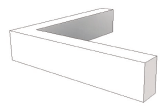 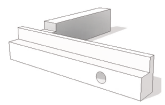 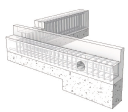 Fundamenter modelleres som generiske objekter i maks. ydre kontur opdelt på overordnede typer.Fundamenter modelleres med huller til hovedgennemføringer for installationer.Fundamenter modelleres med aftrapninger, plinte og huller til gennemføringer for installationer med en diameter eller kantlængde over 150 mm.Fundamenter modelleres med aftrapninger, plinte og huller til gennemføringer for installationer med en diameter eller kantlængde over 150 mm.Fundamenter modelleres med aftrapninger, plinte, konsoller og huller til gennemføringer for installa-tioner, armering inkl. stød, monteringsjern, affasninger, inserts og plader.9.6 MÆNGDEFORTEGNELSE9.6 MÆNGDEFORTEGNELSE9.6 MÆNGDEFORTEGNELSE9.6 MÆNGDEFORTEGNELSE9.6 MÆNGDEFORTEGNELSEMÅLEREGELMÅLEREGELMÅLEREGELMÅLEREGELLOI 100LOI 200LOI 300LOI 325LOI 325LOI 4009.1 KLASSIFIKATION9.1 KLASSIFIKATION9.1 KLASSIFIKATION9.1 KLASSIFIKATION9.1 KLASSIFIKATIONKlassifikationskode version…… …TopnodeHovedtype-IDHovedtype-IDKlassekodeHovedtypenavnHovedtypenavnKlassenavnUndertype-IDUndertype-IDKlassifikationUndertypenavnUndertypenavnType-IDType-IDTypenavnTypenavn9.4 DIGITAL PROJEKTERING9.4 DIGITAL PROJEKTERING9.4 DIGITAL PROJEKTERING9.4 DIGITAL PROJEKTERING9.4 DIGITAL PROJEKTERINGTypenavn…………LængdeLastbærendeBetontrykstyrkeBetontrykstyrkeOverfladebehandlingEr udvendigEksponeringsklasse (Miljøklasse)Brændbar(e) materialerBrændbar(e) materialerOverfladekravBrændbar(e) materialer (krav)ByggepladsByggepladsMaks. stenstørrelseBygningsnummerByggepladszoneByggepladszoneEnterpriseGælder for pladsstøbte og præfabrikerede betonvæggeGælder for pladsstøbte og præfabrikerede betonvæggeGælder for pladsstøbte og præfabrikerede betonvæggeGælder for pladsstøbte og præfabrikerede betonvæggeVersionsdatoLOD 100 DKLOD 200 DKLOD 300 DKLOD 325 DKLOD 325 DKLOD 400 DKLOR 100LOR 200LOR 300LOR 325LOR 325LOR 400ANTAGETFORVENTETFASTLAGTENDELIGENDELIGENDELIG DETALJERETVægge defineres på forventet niveau for geometri, placering og tilhørende egenskabsdata.Vægge defineres på fastlagt niveau for geometri, placering og tilhørende egenskabsdata.Vægge defineres på endeligt niveau for geometri, placering og tilhørende egenskabsdata.Vægge defineres på endeligt niveau for geometri, placering og tilhørende egenskabsdata.Vægge defineres på endelig detaljeret niveau for geometri, placering og tilhørende egenskabsdata i henhold til faktiske produktvalg.LOG 100LOG 200LOG 300LOG 325LOG 325LOG 400FORSLAGSNIVEAUGENERISK NIVEAUTYPE-NIVEAUDETALJERET TYPE-NIVEAUDETALJERET TYPE-NIVEAUPRODUKTIONSNIVEAU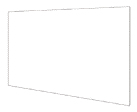 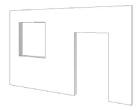 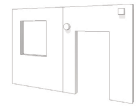 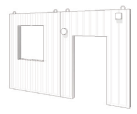 Vægge modelleres som generiske objekter i maks. ydre kontur opdelt på overordnede typer.Vægge modelleres med åbninger og større huller til hovedgennemføringer for installationer.Vægge modelleres med åbninger og huller til gennemføringer for installationer med en diameter eller kantlængde over 150 mm, konsoller og korrugerede rør. Omfang af elementinddeling, skørter og false aftales projektspecifikt.Vægge modelleres med åbninger og huller til gennemføringer for installationer med en diameter eller kantlængde over 150 mm, konsoller og korrugerede rør. Omfang af elementinddeling, skørter og false aftales projektspecifikt.Vægge modelleres i elementopdeling for produktion med åbninger og huller til gennemføringer for installationer, konsoller, korrugerede rør, samlinger, fugelåse, armering inkl. stød, monteringsjern, affasninger, inserts, og plader.9.6 MÆNGDEFORTEGNELSE9.6 MÆNGDEFORTEGNELSE9.6 MÆNGDEFORTEGNELSE9.6 MÆNGDEFORTEGNELSE9.6 MÆNGDEFORTEGNELSEMÅLEREGELMÅLEREGELMÅLEREGELMÅLEREGELLOI 100LOI 200LOI 300LOI 325LOI 325LOI 4009.1 KLASSIFIKATION9.1 KLASSIFIKATION9.1 KLASSIFIKATION9.1 KLASSIFIKATION9.1 KLASSIFIKATIONKlassifikationskode version…… …TopnodeHovedtype-IDHovedtype-IDKlassekodeHovedtypenavnHovedtypenavnKlassenavnUndertype-IDUndertype-IDKlassifikationUndertypenavnUndertypenavnType-IDType-IDTypenavnTypenavn9.4 DIGITAL PROJEKTERING9.4 DIGITAL PROJEKTERING9.4 DIGITAL PROJEKTERING9.4 DIGITAL PROJEKTERING9.4 DIGITAL PROJEKTERINGTypenavn…………LængdeLastbærendeBetontrykstyrkeBetontrykstyrkeOverfladebehandlingTykkelseEksponeringsklasse (Miljøklasse)BrandklasseBrandklasseOverfladekravHøjdeBrandklasse (krav)Brændbar(e) materialerBrændbar(e) materialerMaks. stenstørrelseEr udvendigBrændbar(e) materialer (krav)Flammespredning på overfladeFlammespredning på overfladeEnterpriseFlammespredning på overflade (krav)BrandadskillendeBrandadskillendeBrandadskillende (krav)U-værdiU-værdiU-værdi (krav)BlyækvivalentBlyækvivalentBlyækvivalent (krav)LuftlydsisoleringLuftlydsisoleringLuftlydsisolering (krav)TrinlydsisoleringTrinlydsisoleringTrinlydsisolering (krav)ByggepladsByggepladsBygningsnummerByggepladszoneByggepladszoneGælder for pladsstøbt og præfabrikeret betonsøjlerGælder for pladsstøbt og præfabrikeret betonsøjlerGælder for pladsstøbt og præfabrikeret betonsøjlerGælder for pladsstøbt og præfabrikeret betonsøjlerVersionsdatoLOD 100 DKLOD 200 DKLOD 300 DKLOD 325 DKLOD 325 DKLOD 400 DKLOR 100LOR 200LOR 300LOR 325LOR 325LOR 400ANTAGETFORVENTETFASTLAGTENDELIGENDELIGENDELIG DETALJERETSøjler defineres på forventet niveau for geometri, placering og tilhørende egenskabsdata.Søjler defineres på fastlagt niveau for geometri, placering og tilhørende egenskabsdata.Søjler defineres på endeligt niveau for geometri, placering og tilhørende egenskabsdata.Søjler defineres på endeligt niveau for geometri, placering og tilhørende egenskabsdata.Søjler defineres på endelig detaljeret niveau for geometri, placering og tilhørende egenskabsdata i henhold til faktiske produktvalg.LOG 100LOG 200LOG 300LOG 325LOG 325LOG 400FORSLAGSNIVEAUGENERISK NIVEAUTYPE-NIVEAUDETALJERET TYPE-NIVEAUDETALJERET TYPE-NIVEAUPRODUKTIONSNIVEAU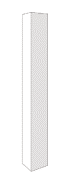 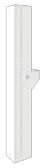 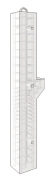 Søjler modelleres som generiske objekter i maks. ydre kontur opdelt på overordnede typer.Søjler modelleres med angivelse af større huller for gennemføring af installationer.Søjler modelleres i producerbare længder med konsoller, forankringer, samt huller for gennemføring af installationer.Søjler modelleres i producerbare længder med konsoller, forankringer, samt huller for gennemføring af installationer.Søjler modelleres i produktionslængde med konsoller, forankringer, huller til gennemføringer for installationer, samlinger, armering inkl. stød, monteringsjern, affasninger, insert og plader.9.6 MÆNGDEFORTEGNELSE9.6 MÆNGDEFORTEGNELSE9.6 MÆNGDEFORTEGNELSE9.6 MÆNGDEFORTEGNELSE9.6 MÆNGDEFORTEGNELSEMÅLEREGELMÅLEREGELMÅLEREGELMÅLEREGELLOI 100LOI 200LOI 300LOI 325LOI 325LOI 4009.1 KLASSIFIKATION9.1 KLASSIFIKATION9.1 KLASSIFIKATION9.1 KLASSIFIKATION9.1 KLASSIFIKATIONKlassifikationskode version…… …TopnodeHovedtype-IDHovedtype-IDKlassekodeHovedtypenavnHovedtypenavnKlassenavnUndertype-IDUndertype-IDKlassifikationUndertypenavnUndertypenavnType-IDType-IDTypenavnTypenavn9.4 DIGITAL PROJEKTERING9.4 DIGITAL PROJEKTERING9.4 DIGITAL PROJEKTERING9.4 DIGITAL PROJEKTERING9.4 DIGITAL PROJEKTERINGTypenavn…………LængdeLastbærendeBetontrykstyrkeBetontrykstyrkeOverfladebehandlingTykkelseEksponeringsklasse (Miljøklasse)BrandklasseBrandklasseOverfladekravHøjdeBrandklasse (krav)Brændbar(e) materialerBrændbar(e) materialerMaks. stenstørrelseEr udvendigBrændbar(e) materialer (krav)Flammespredning på overfladeFlammespredning på overfladeEnterpriseFlammespredning på overflade (krav)ByggepladsByggepladsBygningsnummerByggepladszoneByggepladszoneGælder for stålsøjlerGælder for stålsøjlerGælder for stålsøjlerGælder for stålsøjlerVersionsdatoLOD 100 DKLOD 200 DKLOD 300 DKLOD 325 DKLOD 325 DKLOD 400 DKLOR 100LOR 200LOR 300LOR 325LOR 325LOR 400ANTAGETFORVENTETFASTLAGTENDELIGENDELIGENDELIG DETALJERETSøjler defineres på forventet niveau for geometri, placering og tilhørende egenskabsdata.Søjler defineres på fastlagt niveau for geometri, placering og tilhørende egenskabsdata.Søjler defineres på endeligt niveau for geometri,placering og tilhørende egenskabsdata.Søjler defineres på endeligt niveau for geometri,placering og tilhørende egenskabsdata.Søjler defineres på endelig detaljeret niveau for geometri, placering og tilhørende egenskabsdata i henhold til faktiske produktvalg.LOG 100LOG 200LOG 300LOG 325LOG 325LOG 400FORSLAGSNIVEAUGENERISK NIVEAUTYPE-NIVEAUDETALJERET TYPE-NIVEAUDETALJERET TYPE-NIVEAUPRODUKTIONSNIVEAU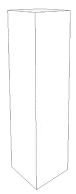 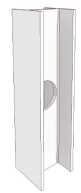 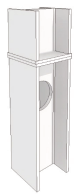 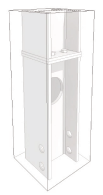 Søjler modelleres som generiske objekter i maks. ydre kontur opdelt på overordnede typer.Søjler modelleres i hoveddimensioner med angivelse af større huller for gennemføring af installationer.Søjler modelleres i producerbare længder med konsoller samt huller for gennemføring af installationer. Brandisolering modelleres, hvor det er afgørende i forhold til tværfaglig koordinering.Søjler modelleres i producerbare længder med konsoller samt huller for gennemføring af installationer. Brandisolering modelleres, hvor det er afgørende i forhold til tværfaglig koordinering.Søjler modelleres i profillængde for produktion med konsoller, huller til gennemføringer for installationer, bolte, samlingsplader, svejsesømme og brandisolering.9.6 MÆNGDEFORTEGNELSE9.6 MÆNGDEFORTEGNELSE9.6 MÆNGDEFORTEGNELSE9.6 MÆNGDEFORTEGNELSE9.6 MÆNGDEFORTEGNELSEMÅLEREGELMÅLEREGELMÅLEREGELMÅLEREGELLOI 100LOI 200LOI 300LOI 325LOI 325LOI 4009.1 KLASSIFIKATION9.1 KLASSIFIKATION9.1 KLASSIFIKATION9.1 KLASSIFIKATION9.1 KLASSIFIKATIONKlassifikationskode version…… …TopnodeHovedtype-IDHovedtype-IDKlassekodeHovedtypenavnHovedtypenavnKlassenavnUndertype-IDUndertype-IDKlassifikationUndertypenavnUndertypenavnType-IDType-IDTypenavnTypenavn9.4 DIGITAL PROJEKTERING9.4 DIGITAL PROJEKTERING9.4 DIGITAL PROJEKTERING9.4 DIGITAL PROJEKTERING9.4 DIGITAL PROJEKTERINGTypenavn…………LængdeLastbærendeStålkvalitetStålkvalitetOverfladebehandlingTykkelseEksponeringsklasse (Miljøklasse)BrandklasseBrandklasseOverfladekravHøjdeBrandklasse (krav)Brændbar(e) materialerBrændbar(e) materialerMaks. stenstørrelseEr udvendigBrændbar(e) materialer (krav)Flammespredning på overfladeFlammespredning på overfladeEnterpriseFlammespredning på overflade (krav)ByggepladsByggepladsBygningsnummerByggepladszoneByggepladszoneGælder for pladsstøbte og præfabrikerede betondækGælder for pladsstøbte og præfabrikerede betondækGælder for pladsstøbte og præfabrikerede betondækGælder for pladsstøbte og præfabrikerede betondækVersionsdatoLOD 100 DKLOD 200 DKLOD 300 DKLOD 325 DKLOD 325 DKLOD 400 DKLOR 100LOR 200LOR 300LOR 325LOR 325LOR 400ANTAGETFORVENTETFASTLAGTENDELIGENDELIGENDELIG DETALJERETBetondæk defineres på forventet niveau for geometri, placering og tilhørende egenskabsdata.Betondæk defineres på fastlagt niveau for geometri, placering og tilhørende egenskabsdata.Betondæk defineres på endeligt niveau for geometri, placering og tilhørende egenskabsdata.Betondæk defineres på endeligt niveau for geometri, placering og tilhørende egenskabsdata.Betondæk defineres på endelig detaljeret niveau for geometri, placering og tilhørende egenskabsdata i henhold til faktiske produktvalg.LOG 100LOG 200LOG 300LOG 325LOG 325LOG 400FORSLAGSNIVEAUGENERISK NIVEAUTYPE-NIVEAUDETALJERET TYPE-NIVEAUDETALJERET TYPE-NIVEAUPRODUKTIONSNIVEAU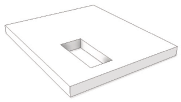 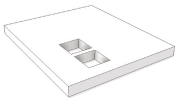 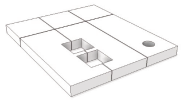 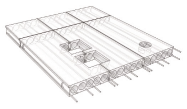 Dæk modelleres som generiske objekter i maks. ydre kontur opdelt på overordnede typer.Dæk modelleres med større huller til hovedgennemføringer for installationer.Dæk modelleres med angivelse af spændretning, større pladsstøbte felter samt åbninger og huller til gennemføringer for installationer med en diameter eller kantlængde over 150 mm. Omfang af elementopdeling aftales projektspecifikt.Dæk modelleres med angivelse af spændretning, større pladsstøbte felter samt åbninger og huller til gennemføringer for installationer med en diameter eller kantlængde over 150 mm. Omfang af elementopdeling aftales projektspecifikt.Dæk modelleres i elementopdeling for produktion med åbninger og huller til gennemføringer for installationer, konsoller, samlinger, fugelåse, armering inkl. stød, monteringsjern, affasninger, inserts, og plader konstruktive fuger og afretningslag.9.6 MÆNGDEFORTEGNELSE9.6 MÆNGDEFORTEGNELSE9.6 MÆNGDEFORTEGNELSE9.6 MÆNGDEFORTEGNELSE9.6 MÆNGDEFORTEGNELSEMÅLEREGELMÅLEREGELMÅLEREGELMÅLEREGELLOI 100LOI 200LOI 300LOI 325LOI 325LOI 4009.1 KLASSIFIKATION9.1 KLASSIFIKATION9.1 KLASSIFIKATION9.1 KLASSIFIKATION9.1 KLASSIFIKATIONKlassifikationskode version…… …TopnodeHovedtype-IDHovedtype-IDKlassekodeHovedtypenavnHovedtypenavnKlassenavnUndertype-IDUndertype-IDKlassifikationUndertypenavnUndertypenavnType-IDType-IDTypenavnTypenavn9.4 DIGITAL PROJEKTERING9.4 DIGITAL PROJEKTERING9.4 DIGITAL PROJEKTERING9.4 DIGITAL PROJEKTERING9.4 DIGITAL PROJEKTERINGTypenavn…………LængdeLastbærendeBetontrykstyrkeBetontrykstyrkeOverfladebehandlingTykkelseEksponeringsklasse (Miljøklasse)BrandklasseBrandklasseOverfladekravHøjdeBrandklasse (krav)Brændbar(e) materialerBrændbar(e) materialerMaks. stenstørrelseEr udvendigBrændbar(e) materialer (krav)Flammespredning på overfladeFlammespredning på overfladeEnterpriseFlammespredning på overflade (krav)BrandadskillendeBrandadskillendeBrandadskillende (krav)U-værdiU-værdiU-værdi (krav)BlyækvivalentBlyækvivalentBlyækvivalent (krav)LuftlydsisoleringLuftlydsisoleringLuftlydsisolering (krav)TrinlydsisoleringTrinlydsisoleringTrinlydsisolering (krav)ByggepladsByggepladsBygningsnummerByggepladszoneByggepladszoneGælder for pladsstøbt og præfabrikeret betonbjælkerGælder for pladsstøbt og præfabrikeret betonbjælkerGælder for pladsstøbt og præfabrikeret betonbjælkerGælder for pladsstøbt og præfabrikeret betonbjælkerVersionsdatoLOD 100 DKLOD 200 DKLOD 300 DKLOD 325 DKLOD 325 DKLOD 400 DKLOR 100LOR 200LOR 300LOR 325LOR 325LOR 400ANTAGETFORVENTETFASTLAGTENDELIGENDELIGENDELIG DETALJERETBjælker defineres på forventet niveau for geometri, placering og tilhørende egenskabsdata.Bjælker defineres på fastlagt niveau for geometri, placering og tilhørende egenskabsdata.Bjælker defineres på endeligt niveau for geometri, placering og tilhørende egenskabsdata.Bjælker defineres på endeligt niveau for geometri, placering og tilhørende egenskabsdata.Bjælker defineres på endelig detaljeret niveau for geometri, placering og tilhørende egenskabsdata i henhold til faktiske produktvalg.LOG 100LOG 200LOG 300LOG 325LOG 325LOG 400FORSLAGSNIVEAUGENERISK NIVEAUTYPE-NIVEAUDETALJERET TYPE-NIVEAUDETALJERET TYPE-NIVEAUPRODUKTIONSNIVEAU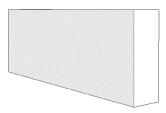 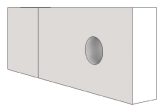 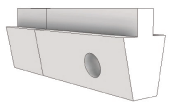 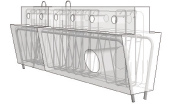 Bjælker modelleres som generiske objekter i maks. ydre kontur opdelt på overordnede typer.Bjælker modelleres med angivelse af større huller til hovedgennemføringer for installationer.Bjælker modelleres i producerbare længder med konsoller og huller til gennemføringer for installationer.Bjælker modelleres i producerbare længder med konsoller og huller til gennemføringer for installationer.Bjælker modelleres i produktionslængde, med konsoller, huller til gennemføringer for installationer, samlinger, armering inkl. stød, monteringsjern, affasninger, inserts og plader.9.6 MÆNGDEFORTEGNELSE9.6 MÆNGDEFORTEGNELSE9.6 MÆNGDEFORTEGNELSE9.6 MÆNGDEFORTEGNELSE9.6 MÆNGDEFORTEGNELSEMÅLEREGELMÅLEREGELMÅLEREGELMÅLEREGELLOI 100LOI 200LOI 300LOI 325LOI 325LOI 4009.1 KLASSIFIKATION9.1 KLASSIFIKATION9.1 KLASSIFIKATION9.1 KLASSIFIKATION9.1 KLASSIFIKATIONKlassifikationskode version…… …TopnodeHovedtype-IDHovedtype-IDKlassekodeHovedtypenavnHovedtypenavnKlassenavnUndertype-IDUndertype-IDKlassifikationUndertypenavnUndertypenavnType-IDType-IDTypenavnTypenavn9.4 DIGITAL PROJEKTERING9.4 DIGITAL PROJEKTERING9.4 DIGITAL PROJEKTERING9.4 DIGITAL PROJEKTERING9.4 DIGITAL PROJEKTERINGTypenavn…………LængdeLastbærendeBetontrykstyrkeBetontrykstyrkeOverfladebehandlingTykkelseEksponeringsklasse (Miljøklasse)BrandklasseBrandklasseOverfladekravHøjdeBrandklasse (krav)Brændbar(e) materialerBrændbar(e) materialerMaks. stenstørrelseEr udvendigBrændbar(e) materialer (krav)Flammespredning på overfladeFlammespredning på overfladeEnterpriseFlammespredning på overflade (krav)ByggepladsByggepladsBygningsnummerByggepladszoneByggepladszoneGælder for stålbjælkerGælder for stålbjælkerGælder for stålbjælkerGælder for stålbjælkerVersionsdatoLOD 100 DKLOD 200 DKLOD 300 DKLOD 325 DKLOD 325 DKLOD 400 DKLOR 100LOR 200LOR 300LOR 325LOR 325LOR 400ANTAGETFORVENTETFASTLAGTENDELIGENDELIGENDELIG DETALJERETBjælker defineres på forventet niveau for geometri, placering og tilhørende egenskabsdata.Bjælker defineres på fastlagt niveau for geometri, placering og tilhørende egenskabsdata.Bjælker defineres på endeligt niveau for geometri, placering og tilhørende egenskabsdata.Bjælker defineres på endeligt niveau for geometri, placering og tilhørende egenskabsdata.Bjælker defineres på endelig detaljeret niveau for geometri, placering og tilhørende egenskabsdata i henhold til faktiske produktvalg.LOG 100LOG 200LOG 300LOG 325LOG 325LOG 400FORSLAGSNIVEAUGENERISK NIVEAUTYPE-NIVEAUDETALJERET TYPE-NIVEAUDETALJERET TYPE-NIVEAUPRODUKTIONSNIVEAU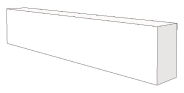 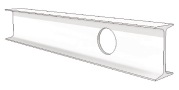 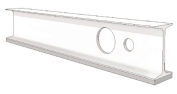 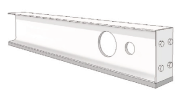 Bjælker modelleres som generiske objekter i maks. ydre kontur opdelt på overordnede typer.Bjælker modelleres med angivelse af større huller for gennemføring af installationer.Bjælker modelleres i producerbare længder med konsoller og huller til gennemføringer for installationer. Brandisolering modelleres på undersiden af bjælken, hvor det er afgørende i forhold til tværfaglig koordinering.Bjælker modelleres i producerbare længder med konsoller og huller til gennemføringer for installationer. Brandisolering modelleres på undersiden af bjælken, hvor det er afgørende i forhold til tværfaglig koordinering.Bjælker modelleres i profillængde for produktion med konsoller, huller til gennemføringer for installationer, bolte, samlingsplader, svejsesømme og brandisolering.9.6 MÆNGDEFORTEGNELSE9.6 MÆNGDEFORTEGNELSE9.6 MÆNGDEFORTEGNELSE9.6 MÆNGDEFORTEGNELSE9.6 MÆNGDEFORTEGNELSEMÅLEREGELMÅLEREGELMÅLEREGELMÅLEREGELLOI 100LOI 200LOI 300LOI 325LOI 325LOI 4009.1 KLASSIFIKATION9.1 KLASSIFIKATION9.1 KLASSIFIKATION9.1 KLASSIFIKATION9.1 KLASSIFIKATIONKlassifikationskode version…… …TopnodeHovedtype-IDHovedtype-IDKlassekodeHovedtypenavnHovedtypenavnKlassenavnUndertype-IDUndertype-IDKlassifikationUndertypenavnUndertypenavnType-IDType-IDTypenavnTypenavn9.4 DIGITAL PROJEKTERING9.4 DIGITAL PROJEKTERING9.4 DIGITAL PROJEKTERING9.4 DIGITAL PROJEKTERING9.4 DIGITAL PROJEKTERINGTypenavn…………LængdeLastbærendeStålkvalitetStålkvalitetOverfladebehandlingTykkelseEksponeringsklasse (Miljøklasse)BrandklasseBrandklasseOverfladekravHøjdeBrandklasse (krav)Brændbar(e) materialerBrændbar(e) materialerMaks. stenstørrelseEr udvendigBrændbar(e) materialer (krav)Flammespredning på overfladeFlammespredning på overfladeEnterpriseFlammespredning på overflade (krav)ByggepladsByggepladsBygningsnummerByggepladszoneByggepladszoneGælder for alle recesser og huller for installationer / gennemføringerGælder for alle recesser og huller for installationer / gennemføringerGælder for alle recesser og huller for installationer / gennemføringerGælder for alle recesser og huller for installationer / gennemføringerVersionsdatoLOD 100 DKLOD 200 DKLOD 300 DKLOD 325 DKLOD 325 DKLOD 400 DKLOR 100LOR 200LOR 300LOR 325LOR 325LOR 400ANTAGETFORVENTETFASTLAGTENDELIGENDELIGENDELIG DETALJERETObjekter for huller modelleres på forventet niveau for geometri, placering og tilhørende egenskaber.Objekter for huller og borezoner modelleres på fastlagt niveau for geometri, placering og tilhørende egenskaber.Objekter for huller, borezoner og recesser, modelleres på endeligt niveau for geometri, placering og tilhørende egenskaber.Objekter for huller, borezoner og recesser, modelleres på endeligt niveau for geometri, placering og tilhørende egenskaber.Objekter for huller, borezoner og recesser, modelleres på endelig detaljeret niveau for geometri, placering og tilhørende egenskaber.LOG 100LOG 200LOG 300LOG 325LOG 325LOG 400FORSLAGSNIVEAUGENERISK NIVEAUTYPE-NIVEAUDETALJERET TYPE-NIVEAUDETALJERET TYPE-NIVEAUPRODUKTIONSNIVEAU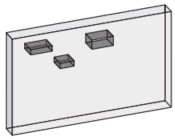 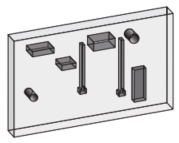 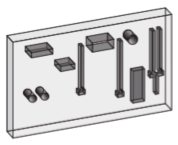 Væsentlige objekter for huller modelleres som generiske volumenobjekter hvor modellerede installationer krydser bærende/stabiliserende vægge, dæk, bjælker og søjler.Objekter for huller og borezoner med en kantlængde eller diameter på >200mm. modelleres på fastlagt niveau som generiske volumenobjekter hvor modellerede installationer krydser bærende/ stabiliserende vægge, dæk, bjælker, søjler og fundamenter. Længde og diameter afrundes til hele 5mm.Objekter for huller, recesser og borezoner med en kantlængde eller diameter på >150mm. modelleres på endeligt niveau som generiske volumenobjekter hvor modellerede installationer, krydser bærende/ stabiliserende vægge, dæk, bjælker, søjler, fundamenter og klimaskærm. Længde og diameter afrundes til hele 5mm.Objekter for huller, recesser og borezoner med en kantlængde eller diameter på >150mm. modelleres på endeligt niveau som generiske volumenobjekter hvor modellerede installationer, krydser bærende/ stabiliserende vægge, dæk, bjælker, søjler, fundamenter og klimaskærm. Længde og diameter afrundes til hele 5mm.Objekter for huller, recesser og borezoner med en kantlængde eller diameter på >100mm. modelleres på endeligt niveau som generiske volumenobjekter hvor modellerede installationer krydser bærende/ stabiliserende vægge, dæk, bjælker, søjler, fundamenter og klimaskærm. Længde og diameter afrundes til hele 5mm.9.6 MÆNGDEFORTEGNELSE9.6 MÆNGDEFORTEGNELSE9.6 MÆNGDEFORTEGNELSE9.6 MÆNGDEFORTEGNELSE9.6 MÆNGDEFORTEGNELSEMÅLEREGELMÅLEREGELMÅLEREGELMÅLEREGELLOI 100LOI 200LOI 300LOI 325LOI 325LOI 4009.1 KLASSIFIKATION9.1 KLASSIFIKATION9.1 KLASSIFIKATION9.1 KLASSIFIKATION9.1 KLASSIFIKATIONKlassifikationskode version…… …TopnodeHovedtype-IDHovedtype-IDKlassekodeHovedtypenavnHovedtypenavnKlassenavnUndertype-IDUndertype-IDKlassifikationUndertypenavnUndertypenavnType-IDType-IDTypenavnTypenavnProdukt-IDProdukt-ID9.4 DIGITAL PROJEKTERING9.4 DIGITAL PROJEKTERING9.4 DIGITAL PROJEKTERING9.4 DIGITAL PROJEKTERING9.4 DIGITAL PROJEKTERINGTypenavn………BreddeFagområdeFagområdeEnterpriseHøjdeByggepladsByggepladsDybdeByggepladszoneByggepladszoneDiameterBygningsnummerEr udvendigGælder for beplantning enkeltvis og i grupper i landskabGælder for beplantning enkeltvis og i grupper i landskabGælder for beplantning enkeltvis og i grupper i landskabGælder for beplantning enkeltvis og i grupper i landskabVersionsdatoLOD 100 DKLOD 200 DKLOD 300 DKLOD 325 DKLOD 325 DKLOD 400 DKLOR 100LOR 200LOR 300LOR 325LOR 325LOR 400ANTAGETFORVENTETFASTLAGTENDELIGENDELIGENDELIG DETALJERETBeplantning defineres på fastlagt niveau for geometri, placering og tilhørende egenskabsdata.Beplantning defineres på fastlagt niveau for geometri, placering og tilhørende egenskabsdata.Beplantning defineres på fastlagt niveau for geometri, placering og tilhørende egenskabsdata.Beplantning defineres på endelig detaljeret niveau for geometri placering og tilhørende egenskabsdata i henhold til faktiske produktvalg.LOG 100LOG 200LOG 300LOG 325LOG 325LOG 400FORSLAGSNIVEAUGENERISK NIVEAUTYPE-NIVEAUDETALJERET TYPE-NIVEAUDETALJERET TYPE-NIVEAUPRODUKTIONSNIVEAU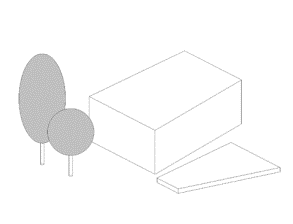 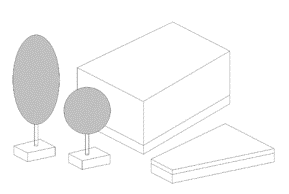 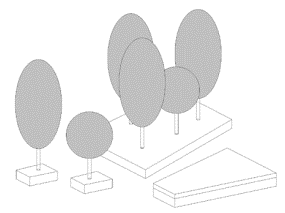 Fastlagt disponering og principiel placering af beplantning enkeltvis eller i grupper.Tæt beplantning (grupperet) modellers som et areal med volumen, og alle enkelt stående træer, buske mm. modelleres som enkelt stående enheder, i den endelig detaljeret placering.Tæt beplantning (grupperet) modellers som et areal med volumen, og alle enkelt stående træer, buske mm. modelleres som enkelt stående enheder, i den endelig detaljeret placering.Tæt beplantning (grupperet) og enkelt stående træer, buske mm. modelleres som enkelt stående enheder, i den endelig detaljeret placering.9.6 MÆNGDEFORTEGNELSE9.6 MÆNGDEFORTEGNELSE9.6 MÆNGDEFORTEGNELSE9.6 MÆNGDEFORTEGNELSE9.6 MÆNGDEFORTEGNELSEMÅLEREGELMÅLEREGELMÅLEREGELMÅLEREGELLOI 100LOI 200LOI 300LOI 325LOI 325LOI 4009.1 KLASSIFIKATION9.1 KLASSIFIKATION9.1 KLASSIFIKATION9.1 KLASSIFIKATION9.1 KLASSIFIKATIONKlassifikationskode version…… …TopnodeHovedtype-IDHovedtype-IDKlassekodeHovedtypenavnHovedtypenavnKlassenavnUndertype-IDUndertype-IDKlassifikationUndertypenavnUndertypenavnType-IDType-IDTypenavnTypenavnProdukt-IDProdukt-ID9.4 DIGITAL PROJEKTERING9.4 DIGITAL PROJEKTERING9.4 DIGITAL PROJEKTERING9.4 DIGITAL PROJEKTERING9.4 DIGITAL PROJEKTERINGTypenavn………ArealPlaceringPlaceringOpbygningAntalStørrelseEr udvendigGælder for ubefæstede og befæstede overflader på udearealer i landskab (Græs, parkeringsplads, fortov, stier og veje mm.)Gælder for ubefæstede og befæstede overflader på udearealer i landskab (Græs, parkeringsplads, fortov, stier og veje mm.)Gælder for ubefæstede og befæstede overflader på udearealer i landskab (Græs, parkeringsplads, fortov, stier og veje mm.)Gælder for ubefæstede og befæstede overflader på udearealer i landskab (Græs, parkeringsplads, fortov, stier og veje mm.)VersionsdatoLOD 100 DKLOD 200 DKLOD 300 DKLOD 325 DKLOD 325 DKLOD 400 DKLOR 100LOR 200LOR 300LOR 325LOR 325LOR 400ANTAGETFORVENTETFASTLAGTENDELIGENDELIGENDELIG DETALJERETOverflader på udearealer defineres på forventet niveau for geometri, placering og tilhørende egenskabsdata.Overflader på udearealer defineres på fastlagt niveau for geometri, placering og tilhørende egenskabsdata.Overflader på udearealer defineres på endeligt niveau for geometri, placering og tilhørende egenskabsdata.Overflader på udearealer defineres på endeligt niveau for geometri, placering og tilhørende egenskabsdata.Overflader på udearealer defineres på endelig detaljeret niveau for geometri, placering og tilhørende egenskabsdata i henhold til faktiske produktvalg.LOG 100LOG 200LOG 300LOG 325LOG 325LOG 400FORSLAGSNIVEAUGENERISK NIVEAUTYPE-NIVEAUDETALJERET TYPE-NIVEAUDETALJERET TYPE-NIVEAUPRODUKTIONSNIVEAU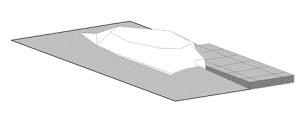 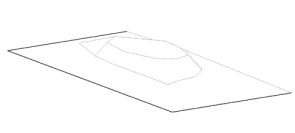 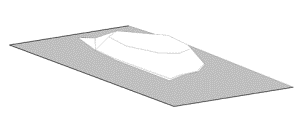 Overflader på udearealer modelleres med forventet overordnet kotering.
Der kan anvendes eksisterende overflader.Overflader på udearealer modelleres til entreprisegrænse. Fastlagt overordnet 
kotering og principiel afvandingskotering, herunder koter ved indgang, bygningshjørner og tilstødende overflader. Der skelnes mellem ubefæstede og befæstede overflader.Overflader på udearealer modelleres til entreprisegrænse. Endelig kotering af overflader som grundlag til udførelse. Der skelnes mellem forskellige typer af ubefæstede og befæstede overflader.Overflader på udearealer modelleres til entreprisegrænse. Endelig kotering af overflader som grundlag til udførelse. Der skelnes mellem forskellige typer af ubefæstede og befæstede overflader.Projektspecifik kotering af bygningsdele. Principiel afgrænsning af bygningsdele følger belægningstyper.9.6 MÆNGDEFORTEGNELSE9.6 MÆNGDEFORTEGNELSE9.6 MÆNGDEFORTEGNELSE9.6 MÆNGDEFORTEGNELSE9.6 MÆNGDEFORTEGNELSEMÅLEREGELMÅLEREGELMÅLEREGELMÅLEREGELLOI 100LOI 200LOI 300LOI 325LOI 325LOI 4009.1 KLASSIFIKATION9.1 KLASSIFIKATION9.1 KLASSIFIKATION9.1 KLASSIFIKATION9.1 KLASSIFIKATIONKlassifikationskode version…… …TopnodeHovedtype-IDHovedtype-IDKlassekodeHovedtypenavnHovedtypenavnKlassenavnUndertype-IDUndertype-IDKlassifikationUndertypenavnUndertypenavnType-IDType-IDTypenavnTypenavn9.4 DIGITAL PROJEKTERING9.4 DIGITAL PROJEKTERING9.4 DIGITAL PROJEKTERING9.4 DIGITAL PROJEKTERING9.4 DIGITAL PROJEKTERINGTypenavn…......…ArealTop- og bundkoteBundopbygningBundopbygningEr udvendigKote ved indgang og bygningshøjderSkridsikker overfladeGælder for trapper, ramper og støttemure i landskabGælder for trapper, ramper og støttemure i landskabGælder for trapper, ramper og støttemure i landskabGælder for trapper, ramper og støttemure i landskabVersionsdatoLOD 100 DKLOD 200 DKLOD 300 DKLOD 325 DKLOD 325 DKLOD 400 DKLOR 100LOR 200LOR 300LOR 325LOR 325LOR 400ANTAGETFORVENTETFASTLAGTENDELIGENDELIGENDELIG DETALJERETTrapper og støttemure defineres på fastlagt niveau for geometri, placering og tilhørende egenskabsdata.Trapper og støttemure defineres på endeligt niveau for geometri, placering og tilhørende egenskabsdata.Trapper og støttemure defineres på endeligt niveau for geometri, placering og tilhørende egenskabsdata.Trapper og støttemure defineres på endeligt detaljeret niveau for geometri, placering og tilhørende egenskabsdata i henhold til faktiske produktvalg.LOG 100LOG 200LOG 300LOG 325LOG 325LOG 400FORSLAGSNIVEAUGENERISK NIVEAUTYPE-NIVEAUDETALJERET TYPE-NIVEAUDETALJERET TYPE-NIVEAUPRODUKTIONSNIVEAU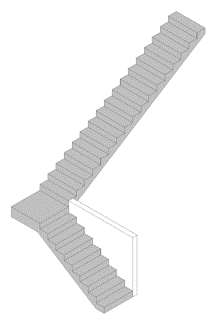 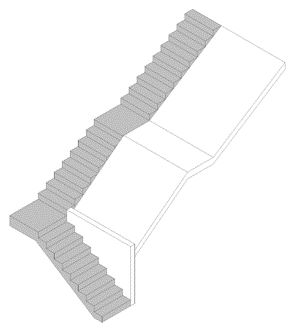 Trapper og støttemure modelleres i maks. ydre kontur opdelt på typer.Trapper og støttemure modelleres i maks. ydre kontur opdelt på typer.Trapper og støttemure modelleres i maks. ydre kontur opdelt på typer.Trapper og støttemure modelleres opdelt i elementer, opdelt på typer. Større åbninger og større huller til gennemføringer modelleres.9.6 MÆNGDEFORTEGNELSE9.6 MÆNGDEFORTEGNELSE9.6 MÆNGDEFORTEGNELSE9.6 MÆNGDEFORTEGNELSE9.6 MÆNGDEFORTEGNELSEMÅLEREGELMÅLEREGELMÅLEREGELMÅLEREGELLOI 100LOI 200LOI 300LOI 325LOI 325LOI 4009.1 KLASSIFIKATION9.1 KLASSIFIKATION9.1 KLASSIFIKATION9.1 KLASSIFIKATION9.1 KLASSIFIKATIONKlassifikationskode version…… …TopnodeHovedtype-IDHovedtype-IDKlassekodeHovedtypenavnHovedtypenavnKlassenavnUndertype-IDUndertype-IDKlassifikationUndertypenavnUndertypenavnType-IDType-IDTypenavnTypenavnProdukt-IDProdukt-ID9.4 DIGITAL PROJEKTERING9.4 DIGITAL PROJEKTERING9.4 DIGITAL PROJEKTERING9.4 DIGITAL PROJEKTERING9.4 DIGITAL PROJEKTERINGTypenavn……… …Er udvendigBrændbar(e) materialer (krav)Brændbar(e) materialerBrændbar(e) materialerEnterpriseSkridsikker overfladeByggepladsByggepladsProducentByggepladszoneByggepladszoneProduktnavnProduktnummerGælder for fast inventar i landskabGælder for fast inventar i landskabGælder for fast inventar i landskabGælder for fast inventar i landskabVersionsdatoLOD 100 DKLOD 200 DKLOD 300 DKLOD 325 DKLOD 325 DKLOD 400 DKLOR 100LOR 200LOR 300LOR 325LOR 325LOR 400ANTAGETFORVENTETFASTLAGTENDELIGENDELIGENDELIG DETALJERETInventar defineres på fastlagt niveau for geometri, placering og tilhørende egenskabsdata.Inventar defineres på endeligt niveau for geometri, placering og tilhørende egenskabsdata.Inventar defineres på endeligt niveau for geometri, placering og tilhørende egenskabsdata.Inventar defineres på endelig detaljeret niveau for geometri, placering og tilhørende egenskabsdata i henhold til faktiske produktvalg.LOG 100LOG 200LOG 300LOG 325LOG 325LOG 400FORSLAGSNIVEAUGENERISK NIVEAUTYPE-NIVEAUDETALJERET TYPE-NIVEAUDETALJERET TYPE-NIVEAUPRODUKTIONSNIVEAU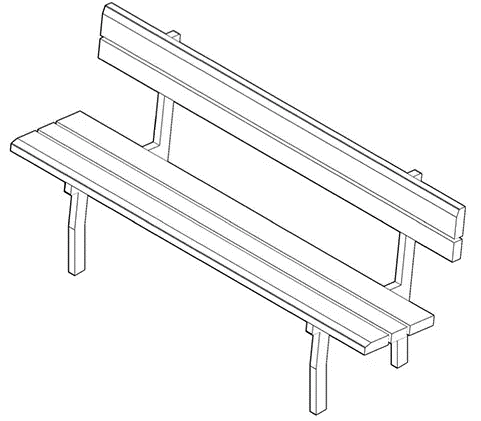 Standard inventar-objekter modelleres i maks. ydre kontur opdelt på typer.Standard inventar-objekter, modelleres i maks. ydre kontur, opdelt på typer. Evt. producent objekter.Standard inventar-objekter, modelleres i maks. ydre kontur, opdelt på typer. Evt. producent objekter.Standard inventar-objekter modelleres svarende til det endelige valgte inventar opdelt på typer.9.6 MÆNGDEFORTEGNELSE9.6 MÆNGDEFORTEGNELSE9.6 MÆNGDEFORTEGNELSE9.6 MÆNGDEFORTEGNELSE9.6 MÆNGDEFORTEGNELSEMÅLEREGELMÅLEREGELMÅLEREGELMÅLEREGELLOI 100LOI 200LOI 300LOI 325LOI 325LOI 4009.1 KLASSIFIKATION9.1 KLASSIFIKATION9.1 KLASSIFIKATION9.1 KLASSIFIKATION9.1 KLASSIFIKATIONKlassifikationskode version…… …TopnodeHovedtype-IDHovedtype-IDKlassekodeHovedtypenavnHovedtypenavnKlassenavnUndertype-IDUndertype-IDKlassifikationUndertypenavnUndertypenavnType-IDType-IDTypenavnTypenavnProdukt-IDProdukt-ID9.4 DIGITAL PROJEKTERING9.4 DIGITAL PROJEKTERING9.4 DIGITAL PROJEKTERING9.4 DIGITAL PROJEKTERING9.4 DIGITAL PROJEKTERINGTypenavn……… …Er udvendigBrændbar(e) materialer (krav)Brændbar(e) materialerBrændbar(e) materialerEnterpriseByggepladsByggepladsProducentByggepladszoneByggepladszoneProduktnavnProduktnummerGælder for alle typer af brønde (afvandings- og spildevandsbrønde, kabelbrønde mm.)Gælder for alle typer af brønde (afvandings- og spildevandsbrønde, kabelbrønde mm.)Gælder for alle typer af brønde (afvandings- og spildevandsbrønde, kabelbrønde mm.)Gælder for alle typer af brønde (afvandings- og spildevandsbrønde, kabelbrønde mm.)VersionsdatoLOD 100 DKLOD 200 DKLOD 300 DKLOD 325 DKLOD 325 DKLOD 400 DKLOR 100LOR 200LOR 300LOR 325LOR 325LOR 400ANTAGETFORVENTETFASTLAGTENDELIGENDELIGENDELIG DETALJERETBrønden er beskrevet på et overordnet niveau uden nærmere fastlæggelse af volumen, placering og egenskabsdata.Brøndens geometri og placeringer er koordineret og illustreret, så de danner grundlag for en samlet pladsdisponering. Egenskabsdata er tilrettet i relevant omfang.Brøndens geometri og placering er afklaret og koordineret, så de danner grundlag for beslutning om løsninger. Der udestår en detaljeret og endelig bearbejdning, koordinering og fastlæggelse af egenskabsdata.Brøndens geometri og placering er detaljerede og koordinerede, så de kan danne grundlag for produktions-forberedelse og udførelse uden yderligere indbyrdes koordinering. Egenskabsdata som basis for produktion er tilknyttet.Brøndens geometri og placering er detaljerede og koordinerede, så de kan danne grundlag for produktions-forberedelse og udførelse uden yderligere indbyrdes koordinering. Egenskabsdata som basis for produktion er tilknyttet.Brøndens geometri, placering og egenskabsdata er defineret for produktion og udførelse i henhold til faktiske produktvalg.LOG 100LOG 200LOG 300LOG 325LOG 325LOG 400FORSLAGSNIVEAUGENERISK NIVEAUTYPE-NIVEAUDETALJERET TYPE-NIVEAUDETALJERET TYPE-NIVEAUPRODUKTIONSNIVEAU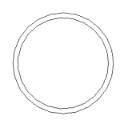 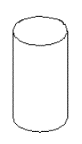 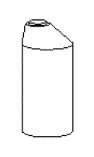 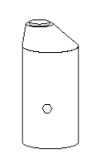 Brønde placeres som symboler i 2D..Brønde modelleres som generiske volumenobjekter i maks. ydre kontur.Brønde modelleres i maks. ydre dimensioner, inkl. f.eks. kegle, dæksel mv.Brønde modelleres i detaljeret ydre dimensioner, inkl. f.eks. kegle, dæksel, karm mv.Brønde modelleres i detaljeret ydre dimensioner, inkl. f.eks. kegle, dæksel, karm mv.Brønde modelleres i dimensioner baseret på faktiske produktvalg.9.6 MÆNGDEFORTEGNELSE9.6 MÆNGDEFORTEGNELSE9.6 MÆNGDEFORTEGNELSE9.6 MÆNGDEFORTEGNELSE9.6 MÆNGDEFORTEGNELSEMÅLEREGELMÅLEREGELMÅLEREGELMÅLEREGELLOI 100LOI 200LOI 300LOI 325LOI 325LOI 4009.1 KLASSIFIKATION9.1 KLASSIFIKATION9.1 KLASSIFIKATION9.1 KLASSIFIKATION9.1 KLASSIFIKATIONKlassifikationskode version………TopnodeHovedtype-IDHovedtype-IDFunktions-IDKlassekodeHovedtypenavnHovedtypenavnKlassenavnUndertype-IDUndertype-IDKlassifikationUndertypenavnUndertypenavnType-IDType-IDTypenavnTypenavnProdukt-IDProdukt-ID9.4 DIGITAL PROJEKTERING9.4 DIGITAL PROJEKTERING9.4 DIGITAL PROJEKTERING9.4 DIGITAL PROJEKTERING9.4 DIGITAL PROJEKTERINGTypenavn…………… SystemDiameterMaterialeDækseltypeDækseltypeGodstykkelseHøjdeIndløbskote(r)DybdeUdløbskoteBreddeBundkoteDækselkoteGælder for alle typer af gravitationsledninger i terrænGælder for alle typer af gravitationsledninger i terrænGælder for alle typer af gravitationsledninger i terrænGælder for alle typer af gravitationsledninger i terrænVersionsdatoLOD 100 DKLOD 200 DKLOD 300 DKLOD 325 DKLOD 325 DKLOD 400 DKLOR 100LOR 200LOR 300LOR 325LOR 325LOR 400ANTAGETFORVENTETFASTLAGTENDELIGENDELIGENDELIG DETALJERETGravitationsledningen er beskrevet på et overordnet niveau uden nærmere fastlæggelse af volumen, placering og egenskabsdata.Gravitationsledningens geometri og placeringer er koordineret og illustreret, så de danner grundlag for en samlet pladsdisponering. Egenskabsdata er tilrettet i relevant omfang.Gravitationsledningens geometri og placering er afklaret og koordineret, så de danner grundlag for beslutning om løsninger. Der udestår en detaljeret og endelig bearbejdning, koordinering og fastlæggelse af egenskabsdata.Gravitationsledningens geometri og placering er detaljerede og koordinerede, så de kan danne grundlag for produktions-forberedelse og udførelse uden yderligere indbyrdes koordinering. Egenskabsdata som basis for produktion er tilknyttet.Gravitationsledningens geometri og placering er detaljerede og koordinerede, så de kan danne grundlag for produktions-forberedelse og udførelse uden yderligere indbyrdes koordinering. Egenskabsdata som basis for produktion er tilknyttet.Gravitationsledningens geometri, placering og egenskabsdata er defineret for produktion og udførelse i henhold til faktiske produktvalg.LOG 100LOG 200LOG 300LOG 325LOG 325LOG 400FORSLAGSNIVEAUGENERISK NIVEAUTYPE-NIVEAUDETALJERET TYPE-NIVEAUDETALJERET TYPE-NIVEAUPRODUKTIONSNIVEAU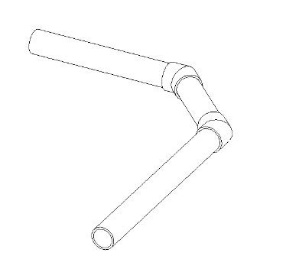 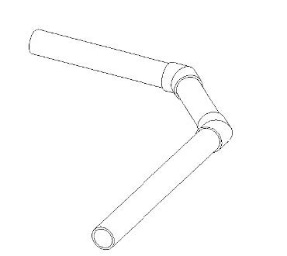 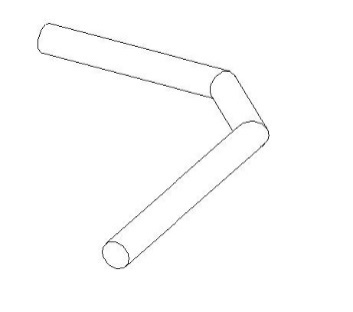 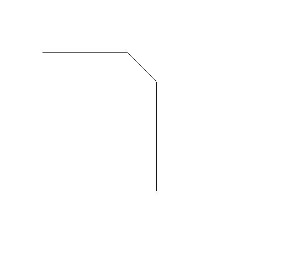 Ledninger modelleres som 2D linjer.Ledninger modelleres som generisk volumen objekter med maks. ydre kontur inkl. referencelinje iht. DS 475.Ledninger modelleres i maks. ydre dimensioner inkl. referencelinje iht. DS 475Ledninger modelleres med detaljeret geometri, bøjninger og forgreninger samt referencelinje iht. DS 475. For ledninger der er større end Ø500mm skal godstykkelse modelleres.Ledninger modelleres med detaljeret geometri, bøjninger og forgreninger samt referencelinje iht. DS 475. For ledninger der er større end Ø500mm skal godstykkelse modelleres.Ledninger modelleres baseret på faktiske produktvalg inkl. godstykkelse, bøjninger og forgreninger samt referencelinje iht. DS 4759.6 MÆNGDEFORTEGNELSE9.6 MÆNGDEFORTEGNELSE9.6 MÆNGDEFORTEGNELSE9.6 MÆNGDEFORTEGNELSE9.6 MÆNGDEFORTEGNELSEMÅLEREGELMÅLEREGELMÅLEREGELMÅLEREGELLOI 100LOI 200LOI 300LOI 325LOI 325LOI 4009.1 KLASSIFIKATION9.1 KLASSIFIKATION9.1 KLASSIFIKATION9.1 KLASSIFIKATION9.1 KLASSIFIKATIONKlassifikationskode version…… …TopnodeHovedtype-IDHovedtype-IDKlassekodeHovedtypenavnHovedtypenavnKlassenavnUndertype-IDUndertype-IDKlassifikationUndertypenavnUndertypenavnType-IDType-IDTypenavnTypenavn9.4 DIGITAL PROJEKTERING9.4 DIGITAL PROJEKTERING9.4 DIGITAL PROJEKTERING9.4 DIGITAL PROJEKTERING9.4 DIGITAL PROJEKTERING Typenavn……………  LængdeBredde (Placeholder)MaterialeStyrkeklasseStyrkeklasseGodstykkelse SystemHøjde (Placeholder)DiameterDiameterGælder for alle typer af ledninger og føringsveje i terræn (undtaget ledninger med gravitation)Gælder for alle typer af ledninger og føringsveje i terræn (undtaget ledninger med gravitation)Gælder for alle typer af ledninger og føringsveje i terræn (undtaget ledninger med gravitation)Gælder for alle typer af ledninger og føringsveje i terræn (undtaget ledninger med gravitation)VersionsdatoLOD 100 DKLOD 200 DKLOD 300 DKLOD 325 DKLOD 325 DKLOD 400 DKLOR 100LOR 200LOR 300LOR 325LOR 325LOR 400ANTAGETFORVENTETFASTLAGTENDELIGENDELIGENDELIG DETALJERETLedningen er beskrevet på et overordnet niveau uden nærmere fastlæggelse af volumen, placering og egenskabsdata.Ledningens geometri og placeringer er koordineret og illustreret, så de danner grundlag for en samlet pladsdisponering. Egenskabsdata er tilrettet i relevant omfang.Ledningens geometri og placering er afklaret og koordineret, så de danner grundlag for beslutning om løsninger. Der udestår en detaljeret og endelig bearbejdning, koordinering og fastlæggelse af egenskabsdata.Ledningens geometri og placering er detaljerede og koordinerede, så de kan danne grundlag for produktions-forberedelse og udførelse uden yderligere indbyrdes koordinering. Egenskabsdata som basis for produktion er tilknyttet.Ledningens geometri og placering er detaljerede og koordinerede, så de kan danne grundlag for produktions-forberedelse og udførelse uden yderligere indbyrdes koordinering. Egenskabsdata som basis for produktion er tilknyttet.Ledningens geometri, placering og egenskabsdata er defineret for produktion og udførelse i henhold til faktiske produktvalg.LOG 100LOG 200LOG 300LOG 325LOG 325LOG 400FORSLAGSNIVEAUGENERISK NIVEAUTYPE-NIVEAUDETALJERET TYPE-NIVEAUDETALJERET TYPE-NIVEAUPRODUKTIONSNIVEAU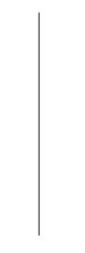 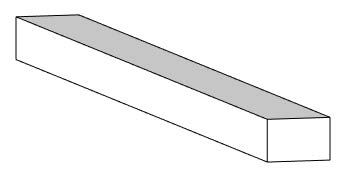 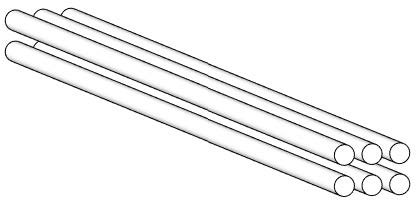 Ledninger modelleres som 2D linjer med tilnærmet placering.Ledninger modelleres som generisk volumen objekter med maks. ydre kontur inkl. referencelinje iht. DS 475.Ledninger modelleres i maks. ydre dimensioner inkl. referencelinje iht. DS 475Ledninger modelleres med detaljeret geometri, bøjninger og forgreninger samt referencelinje iht. DS 475. Ledninger modelleres med detaljeret geometri, bøjninger og forgreninger samt referencelinje iht. DS 475. Ledninger modelleres baseret på faktiske produktvalg inkl. godstykkelse, bøjninger og forgreninger samt referencelinje iht. DS 4759.6 MÆNGDEFORTEGNELSE9.6 MÆNGDEFORTEGNELSE9.6 MÆNGDEFORTEGNELSE9.6 MÆNGDEFORTEGNELSE9.6 MÆNGDEFORTEGNELSEMÅLEREGELMÅLEREGELMÅLEREGELMÅLEREGELLOI 100LOI 200LOI 300LOI 325LOI 325LOI 4009.1 KLASSIFIKATION9.1 KLASSIFIKATION9.1 KLASSIFIKATION9.1 KLASSIFIKATION9.1 KLASSIFIKATIONKlassifikationskode version…… …TopnodeHovedtype-IDHovedtype-IDKlassekodeHovedtypenavnHovedtypenavnKlassenavnUndertype-IDUndertype-IDKlassifikationUndertypenavnUndertypenavnType-IDType-IDTypenavnTypenavn9.4 DIGITAL PROJEKTERING9.4 DIGITAL PROJEKTERING9.4 DIGITAL PROJEKTERING9.4 DIGITAL PROJEKTERING9.4 DIGITAL PROJEKTERING Typenavn……………  LængdeBredde (Placeholder)MaterialeStyrkeklasseStyrkeklasseGodstykkelse SystemHøjde (Placeholder)DiameterDiameter